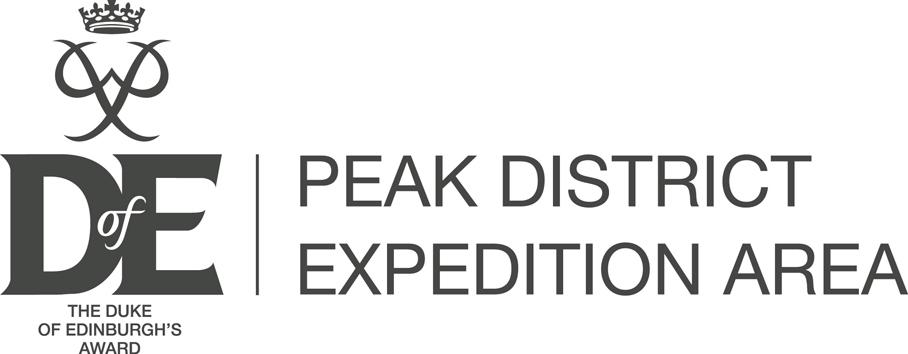 Peak District Campsite GuideThis document contains a list of campsites and farms that have expressed a willingness to allow DofE groups to use their sites. All information has been provided by the sites themselves and can be amended or withdrawn by them at any time. This Guide does not represent all of the sites in the Peak District, but has been provided as a starting point for your expedition planning process. Leaders visiting the area may find a farmer or site not included on the list but willing to take their team.The DofE is not in a position to verify any Health & Safety aspects of any listed site or to confirm that any site listed holds Public Liability Insurance. We would advise all leaders to visit sites in advance of expeditions and to follow their Licensed Organisation’s procedures regarding selecting appropriate venues. We would, however be grateful for any feedback from leaders regarding their visit, positive or negative. BookingAll sites on this list require teams to book in advance. Some sites limit the number of DofE groups they take or restrict access at certain times of the year, such as Bank Holidays. If you need to cancel a booking please remember to let the campsite know in advance so they can allocate your pitches to someone else. Campsites may well contact the DofE Manager and local Mountain Rescue Teams if groups fail to show up. This can be time consuming and costly, not to mention damaging to the reputation of the DofE and your group.Wild CampingNo wild camping is allowed in the Peak District National Park without express written permission from the landowner. SupervisionSome camp sites will require Leaders to stay on the campsite. The Expedition section relies on a good relationship with local campsites, and all DofE teams are expected to observe any local requirements. If a campsite requests an adult on site at all times, you must follow their rule or choose to stay somewhere else. In such cases the DofE would expect the adult to camp apart from the young people and not be intrusive in the young people’s expedition. We would not expect to see supervisors / assessors using the same campsite as any team undertaking a Gold qualifying expedition.Good behaviour is expected on all sites but where this is mentioned in the attached notes to each site the rule is again more strictly applied. Campsite suitability for DofE groupsSome sites get very busy especially during Bank Holidays, July and August, and may not meet the DofE’s ideology for expeditions.  Larger (family) sites are not necessarily the ‘safer’ sites.The potential for conflict between DofE teams or participants and members of the general public should be considered carefully and regular supervision is important.Campsite facilitiesSome of the more remote or less-used campsites may not have toilet facilities.  There are not always arrangements for the disposal of litter and young people should expect to remove it or arrange for the supervisor to dispose of waste effectively.Teams intending to pack and leave early (i.e. before 7 a.m.) must check with the campsite warden that this is acceptable.  Most sites (certainly all CC Club Sites) have specific rules that campers should be quiet between 11 p.m. and 7 a.m. Remember that inconsiderate behaviour may lead to site owners/wardens deciding to withdraw or heavily restrict the use of the site by other DofE participants.AccessibilityThis information is given in good faith on the basis of comments from the individual campsites. Groups are advised to enquire directly about specific requirements.Guide ListingsThis guide is split into 2 sections:White Peak – area covered by the OL24 Explorer Map (1:25,000)Dark Peak – area covered by the OL1 Explorer Map (1:25,000)This guide is not updated regularly, rather than as and when notified or required. Please contact campsites for up to date information. Please note that the sections do NOT necessarily correspond with the area defined as Wild Country and that leaders must refer to the specific Wild Country boundary guidance notes available from the website. We have created an interactive Google Map of the campsites listed on this page which is available to view on our dedicated Peak District expedition area webpage: https://www.dofe.org/run/expeditionareas/peakdistrict/. 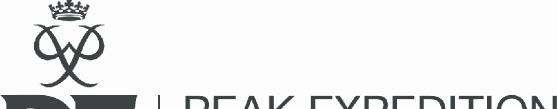 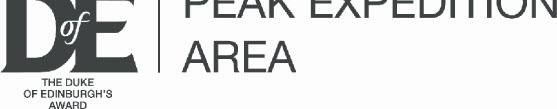 Peak District Campsite Guide – Dark PeakIntroduction	The listings in this guide are arranged alphabetically. The DofE does not endorse / recommend one site over another and advises leaders to visit sites in advance to assess suitability.The key in this guide has been used to denote the following and its accuracy is based upon information supplied by the site. PLEASE NOTE: THIS LIST IS NOT EXHAUSTIVE & DETAILS CAN CHANGE AT ANY TIME. IT IS THE RESPONSIBILITY OF THE GROUPLEADER TO CONFIRM PRICES, AVAILABILITY AND ALL OTHER DETAILS.THE DUKE OF EDINBURGH’S AWARD TAKES NO RESPONSIBILITY FOR ANY ERRORS OR OMISSIONS.Peak District Campsite Guide – White PeakIntroductionThe listings in this guide are arranged alphabetically. The DofE does not endorse / recommend one site over another and advises leaders to visit sites in advance to assess suitability.The key in this guide has been used to denote the following and its accuracy is based upon information supplied by the site. PLEASE NOTE: THIS LIST IS NOT EXHAUSTIVE & DETAILS CAN CHANGE AT ANY TIME. IT IS THE RESPONSIBILITY OF THE GROUPLEADER TO CONFIRM PRICES, AVAILABILITY AND ALL OTHER DETAILS.THE DUKE OF EDINBURGH’S AWARD TAKES NO RESPONSIBILITY FOR ANY ERRORS OR OMISSIONs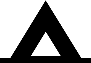 1Where there is a specific maximum number of tents allowed onsite it will be denoted like this.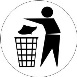 Where there are litter bins on site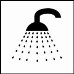 Showers on site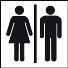 Toilets on site, including washbasin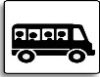 Space for minibus parking. Where a price is shown underneath, the venue makes a specific vehicle charge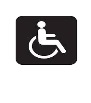 Site that caters for additional needs, ranging from access to specific facilities.B/SRecommended suitability for level of Award – in this case Bronze or Silver Groups.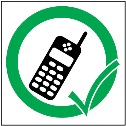 Mobile Signal possible at this site (but not necessarily all networks)BOARFOLD SCOUT CAMPSITESJ 987 924BOARFOLD SCOUT CAMPSITESJ 987 924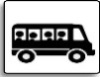 B/SAddress: Updated 2017Far Woodseats LaneChisworthCharlsworthSK13 5RSFar Woodseats LaneChisworthCharlsworthSK13 5RSNotes:Bronze and Silver expeditions or it could be used as a Gold Base Camp.Notes:Bronze and Silver expeditions or it could be used as a Gold Base Camp.Notes:Bronze and Silver expeditions or it could be used as a Gold Base Camp.Notes:Bronze and Silver expeditions or it could be used as a Gold Base Camp.Notes:Bronze and Silver expeditions or it could be used as a Gold Base Camp.Notes:Bronze and Silver expeditions or it could be used as a Gold Base Camp.Notes:Bronze and Silver expeditions or it could be used as a Gold Base Camp.Notes:Bronze and Silver expeditions or it could be used as a Gold Base Camp.Contact:Bernard O’FlahertyBernard O’FlahertyEmail:Email:  Bernard@oflaherty.co.uk  Bernard@oflaherty.co.uk  Bernard@oflaherty.co.uk  Bernard@oflaherty.co.uk  Bernard@oflaherty.co.uk  Bernard@oflaherty.co.ukTelephone:07765 67603207765 676032Website:Website:  www.boarfoldscoutcamp.co.uk  www.boarfoldscoutcamp.co.uk  www.boarfoldscoutcamp.co.uk  www.boarfoldscoutcamp.co.uk  www.boarfoldscoutcamp.co.uk  www.boarfoldscoutcamp.co.ukCOOPER’S CAMP SITESK 123 859COOPER’S CAMP SITESK 123 859120814£3.00S/GAddress: Newfold FarmEdaleS33 7ZDNewfold FarmEdaleS33 7ZDNotes:Telephone bookings onlyOrange network – limitedWiFi on Site£6.00 per person (2016)Notes:Telephone bookings onlyOrange network – limitedWiFi on Site£6.00 per person (2016)Notes:Telephone bookings onlyOrange network – limitedWiFi on Site£6.00 per person (2016)Notes:Telephone bookings onlyOrange network – limitedWiFi on Site£6.00 per person (2016)Notes:Telephone bookings onlyOrange network – limitedWiFi on Site£6.00 per person (2016)Notes:Telephone bookings onlyOrange network – limitedWiFi on Site£6.00 per person (2016)Notes:Telephone bookings onlyOrange network – limitedWiFi on Site£6.00 per person (2016)Notes:Telephone bookings onlyOrange network – limitedWiFi on Site£6.00 per person (2016)Contact:Mrs P CooperMrs P CooperEmail:Email:Newfold.farm@unicombox.com  Newfold.farm@unicombox.com  Newfold.farm@unicombox.com  Newfold.farm@unicombox.com  Newfold.farm@unicombox.com  Newfold.farm@unicombox.com  Telephone:01433 67037201433 670372Website:Website:CROWDEN C&C CLUBSK 073 994CROWDEN C&C CLUBSK 073 994S/GAddress: Woodhead RoadCrowdenSK13 1HZWoodhead RoadCrowdenSK13 1HZNotes:Contact C&C club direct for DofE bookingsMinimum nights stay applies at certain times of year (Bank Holidays etc) Notes:Contact C&C club direct for DofE bookingsMinimum nights stay applies at certain times of year (Bank Holidays etc) Notes:Contact C&C club direct for DofE bookingsMinimum nights stay applies at certain times of year (Bank Holidays etc) Notes:Contact C&C club direct for DofE bookingsMinimum nights stay applies at certain times of year (Bank Holidays etc) Notes:Contact C&C club direct for DofE bookingsMinimum nights stay applies at certain times of year (Bank Holidays etc) Notes:Contact C&C club direct for DofE bookingsMinimum nights stay applies at certain times of year (Bank Holidays etc) Notes:Contact C&C club direct for DofE bookingsMinimum nights stay applies at certain times of year (Bank Holidays etc) Notes:Contact C&C club direct for DofE bookingsMinimum nights stay applies at certain times of year (Bank Holidays etc) Contact:Steve Moat Steve Moat Email:Email:Telephone: 01457 866057 01457 866057Website:Website:  www.campingandcaravanningclub.co.uk  www.campingandcaravanningclub.co.uk  www.campingandcaravanningclub.co.uk  www.campingandcaravanningclub.co.uk  www.campingandcaravanningclub.co.uk  www.campingandcaravanningclub.co.ukDAISY HILL FARMSE 204 014DAISY HILL FARMSE 204 01420S/GAddress: Updated 2017FlouchCrow EdgeS36 4HHFlouchCrow EdgeS36 4HHNotes:3 self-catering cottages available for staff (minimum 2 night stay)Notes:3 self-catering cottages available for staff (minimum 2 night stay)Notes:3 self-catering cottages available for staff (minimum 2 night stay)Notes:3 self-catering cottages available for staff (minimum 2 night stay)Notes:3 self-catering cottages available for staff (minimum 2 night stay)Notes:3 self-catering cottages available for staff (minimum 2 night stay)Notes:3 self-catering cottages available for staff (minimum 2 night stay)Notes:3 self-catering cottages available for staff (minimum 2 night stay)Contact:Sally HoweSally HoweEmail:Email:enquiries@lazydaisys.co.ukenquiries@lazydaisys.co.ukenquiries@lazydaisys.co.ukenquiries@lazydaisys.co.ukenquiries@lazydaisys.co.ukenquiries@lazydaisys.co.ukTelephone:01226 76300101226 763001Website:Website:www.lazydaisys.co.ukwww.lazydaisys.co.ukwww.lazydaisys.co.ukwww.lazydaisys.co.ukwww.lazydaisys.co.ukwww.lazydaisys.co.ukELM BEDS CARAVAN SITESJ 945 826 (OL1)ELM BEDS CARAVAN SITESJ 945 826 (OL1)S/GAddress: Elm Beds RoadHigher PoyntonSK12 1TGElm Beds RoadHigher PoyntonSK12 1TGNotes:Canal access available. £5 per person (2016)Notes:Canal access available. £5 per person (2016)Notes:Canal access available. £5 per person (2016)Notes:Canal access available. £5 per person (2016)Notes:Canal access available. £5 per person (2016)Notes:Canal access available. £5 per person (2016)Notes:Canal access available. £5 per person (2016)Notes:Canal access available. £5 per person (2016)Contact:Kathy WinkleKathy WinkleEmail:Email:kathy.winkle@hotmail.co.ukkathy.winkle@hotmail.co.ukkathy.winkle@hotmail.co.ukkathy.winkle@hotmail.co.ukkathy.winkle@hotmail.co.ukkathy.winkle@hotmail.co.ukTelephone:01625 87237007710 69500601625 87237007710 695006Website:Website:FIELDHEAD CAMPSITESK 124 856FIELDHEAD CAMPSITESK 124 856S/GAddress: EdaleDerbyshireS33 7ZAEdaleDerbyshireS33 7ZANotes:Limited signal, usually Orange only.Must be booked. Notes:Limited signal, usually Orange only.Must be booked. Notes:Limited signal, usually Orange only.Must be booked. Notes:Limited signal, usually Orange only.Must be booked. Notes:Limited signal, usually Orange only.Must be booked. Notes:Limited signal, usually Orange only.Must be booked. Notes:Limited signal, usually Orange only.Must be booked. Notes:Limited signal, usually Orange only.Must be booked. Contact:Email:Email:bookings@fieldhead-campsite.co.uk  bookings@fieldhead-campsite.co.uk  bookings@fieldhead-campsite.co.uk  bookings@fieldhead-campsite.co.uk  bookings@fieldhead-campsite.co.uk  bookings@fieldhead-campsite.co.uk  Telephone:01433 67038601433 670386Website:Website:www.fieldhead-campsite.co.ukwww.fieldhead-campsite.co.ukwww.fieldhead-campsite.co.ukwww.fieldhead-campsite.co.ukwww.fieldhead-campsite.co.ukwww.fieldhead-campsite.co.ukGLENBROOK OACSK 191 829GLENBROOK OACSK 191 829B/SAddress: Hope RoadBamfordS33 0ALHope RoadBamfordS33 0ALNotes: Bronze must be accompanied by an adult.Could be used as a Gold Base Camp.Notes: Bronze must be accompanied by an adult.Could be used as a Gold Base Camp.Notes: Bronze must be accompanied by an adult.Could be used as a Gold Base Camp.Notes: Bronze must be accompanied by an adult.Could be used as a Gold Base Camp.Notes: Bronze must be accompanied by an adult.Could be used as a Gold Base Camp.Notes: Bronze must be accompanied by an adult.Could be used as a Gold Base Camp.Notes: Bronze must be accompanied by an adult.Could be used as a Gold Base Camp.Notes: Bronze must be accompanied by an adult.Could be used as a Gold Base Camp.Contact:Alison WheelerAlison WheelerEmail:Email:  glenbrookguides@yahoo.co.uk  glenbrookguides@yahoo.co.uk  glenbrookguides@yahoo.co.uk  glenbrookguides@yahoo.co.uk  glenbrookguides@yahoo.co.uk  glenbrookguides@yahoo.co.ukTelephone:01433 65156701433 651567Website:Website:  www.glenbrookguides.co.uk  www.glenbrookguides.co.uk  www.glenbrookguides.co.uk  www.glenbrookguides.co.uk  www.glenbrookguides.co.uk  www.glenbrookguides.co.ukGREAVE HOUSE FARMSK 259 979GREAVE HOUSE FARMSK 259 979S/GAddress: Updated 2017New Hall LaneStocksbridgeS36 4GHNew Hall LaneStocksbridgeS36 4GHNotes: £3 per personNotes: £3 per personNotes: £3 per personNotes: £3 per personNotes: £3 per personNotes: £3 per personNotes: £3 per personNotes: £3 per personContact:Barbara BristowBarbara BristowEmail:Email:www.greavehousefarmtrust.org.ukwww.greavehousefarmtrust.org.ukwww.greavehousefarmtrust.org.ukwww.greavehousefarmtrust.org.ukwww.greavehousefarmtrust.org.ukwww.greavehousefarmtrust.org.ukTelephone:0114 2888417077245059110114 288841707724505911Website:Website:HAGG FARM OECSK 161 888HAGG FARM OECSK 161 8888GAddress: Updated 2017Snake RoadNr BamfordHope ValleyS33 0BJSnake RoadNr BamfordHope ValleyS33 0BJNotes:20 participants maximum. Groups of more than 10 require an adult on site.Notes:20 participants maximum. Groups of more than 10 require an adult on site.Notes:20 participants maximum. Groups of more than 10 require an adult on site.Notes:20 participants maximum. Groups of more than 10 require an adult on site.Notes:20 participants maximum. Groups of more than 10 require an adult on site.Notes:20 participants maximum. Groups of more than 10 require an adult on site.Notes:20 participants maximum. Groups of more than 10 require an adult on site.Notes:20 participants maximum. Groups of more than 10 require an adult on site.Contact:Joan WilliamsJoan WilliamsEmail:Email:haggfarm@nottscc.gov.ukhaggfarm@nottscc.gov.ukhaggfarm@nottscc.gov.ukhaggfarm@nottscc.gov.ukhaggfarm@nottscc.gov.ukhaggfarm@nottscc.gov.ukTelephone:01433 65159401433 651594Website:Website:www.nottinghamshire.gov.uk/haggfarm www.nottinghamshire.gov.uk/haggfarm www.nottinghamshire.gov.uk/haggfarm www.nottinghamshire.gov.uk/haggfarm www.nottinghamshire.gov.uk/haggfarm www.nottinghamshire.gov.uk/haggfarm HARDHURST FARMSK 184 829HARDHURST FARMSK 184 829100910B/SAddress: Updated 2017Parsons LaneHope ValleyS33 6RBParsons LaneHope ValleyS33 6RBNotes:Must be accompanied by an adultMaximum number 80 DofE participants on site.£6.00 per person (2017)Notes:Must be accompanied by an adultMaximum number 80 DofE participants on site.£6.00 per person (2017)Notes:Must be accompanied by an adultMaximum number 80 DofE participants on site.£6.00 per person (2017)Notes:Must be accompanied by an adultMaximum number 80 DofE participants on site.£6.00 per person (2017)Notes:Must be accompanied by an adultMaximum number 80 DofE participants on site.£6.00 per person (2017)Notes:Must be accompanied by an adultMaximum number 80 DofE participants on site.£6.00 per person (2017)Notes:Must be accompanied by an adultMaximum number 80 DofE participants on site.£6.00 per person (2017)Notes:Must be accompanied by an adultMaximum number 80 DofE participants on site.£6.00 per person (2017)Contact:Sue CreswickSue CreswickEmail:Email:hardhurstcamping@hotmail.co.uk  hardhurstcamping@hotmail.co.uk  hardhurstcamping@hotmail.co.uk  hardhurstcamping@hotmail.co.uk  hardhurstcamping@hotmail.co.uk  hardhurstcamping@hotmail.co.uk  Telephone:01433 62000101433 620001Website:Website:HAYFIELD C & C SITESK 048 868HAYFIELD C & C SITESK 048 8687S/GAddress: Updated 2018Kinder RoadHayfieldSK22 2LEKinder RoadHayfieldSK22 2LENotes:Advance Bookings & deposit required Max 24 DofE participants on siteBronze & Silver must be accompanied by an adultNo Bank Holiday staysNotes:Advance Bookings & deposit required Max 24 DofE participants on siteBronze & Silver must be accompanied by an adultNo Bank Holiday staysNotes:Advance Bookings & deposit required Max 24 DofE participants on siteBronze & Silver must be accompanied by an adultNo Bank Holiday staysNotes:Advance Bookings & deposit required Max 24 DofE participants on siteBronze & Silver must be accompanied by an adultNo Bank Holiday staysNotes:Advance Bookings & deposit required Max 24 DofE participants on siteBronze & Silver must be accompanied by an adultNo Bank Holiday staysNotes:Advance Bookings & deposit required Max 24 DofE participants on siteBronze & Silver must be accompanied by an adultNo Bank Holiday staysNotes:Advance Bookings & deposit required Max 24 DofE participants on siteBronze & Silver must be accompanied by an adultNo Bank Holiday staysNotes:Advance Bookings & deposit required Max 24 DofE participants on siteBronze & Silver must be accompanied by an adultNo Bank Holiday staysContact:Kevin&Joan NelsonKevin&Joan NelsonEmail:Email:groupsandmeets@campingandcaravanningclub.co.ukgroupsandmeets@campingandcaravanningclub.co.ukgroupsandmeets@campingandcaravanningclub.co.ukgroupsandmeets@campingandcaravanningclub.co.ukgroupsandmeets@campingandcaravanningclub.co.ukgroupsandmeets@campingandcaravanningclub.co.ukTelephone:01663 745 39401663 745 394Website:Website:www.thefriendlyclub.co.ukwww.thefriendlyclub.co.ukwww.thefriendlyclub.co.ukwww.thefriendlyclub.co.ukwww.thefriendlyclub.co.ukwww.thefriendlyclub.co.ukHEYRIDGE FARMSK 139 896HEYRIDGE FARMSK 139 8961S/GAddress: Updated 2017Snake RoadBamfordS33 0BJ Snake RoadBamfordS33 0BJ Notes: £2.50pp (2016)Vodafone & O2 only.Notes: £2.50pp (2016)Vodafone & O2 only.Notes: £2.50pp (2016)Vodafone & O2 only.Notes: £2.50pp (2016)Vodafone & O2 only.Notes: £2.50pp (2016)Vodafone & O2 only.Notes: £2.50pp (2016)Vodafone & O2 only.Notes: £2.50pp (2016)Vodafone & O2 only.Notes: £2.50pp (2016)Vodafone & O2 only.Contact:Jill GascoigneJill GascoigneEmail:Email:jillegascoigne@hotmail.co.ukjillegascoigne@hotmail.co.ukjillegascoigne@hotmail.co.ukjillegascoigne@hotmail.co.ukjillegascoigne@hotmail.co.ukjillegascoigne@hotmail.co.ukTelephone:01433 65133801433 651338Website:Website:HIGHFIELD FARMSK 102 850HIGHFIELD FARMSK 102 8501B/SAddress: Nr Upper BoothEdaleS33 7ZJ Nr Upper BoothEdaleS33 7ZJ Notes:Notes:Notes:Notes:Notes:Notes:Notes:Notes:Contact:Mr C CooperMr C CooperEmail:Email:Telephone:01433 67024501433 670245Website:Website:HOODLANDS FARMSE 211 008HOODLANDS FARMSE 211 008S/GAddress: Fulshaw LaneLangsettS36 9FDFulshaw LaneLangsettS36 9FDNotes:Notes:Notes:Notes:Notes:Notes:Notes:Notes:Contact:Email:Email:Telephone:07500 84446907500 844469Website:Website:LINNET CLOUGH SCOUTCAMPSJ 976 881 (OL1)LINNET CLOUGH SCOUTCAMPSJ 976 881 (OL1)B/S/GAddress: Updated 2017Gibb LaneMellorSK6 5NBGibb LaneMellorSK6 5NBNotes:Could be used as a base camp for GOLD.Bookings through the website Notes:Could be used as a base camp for GOLD.Bookings through the website Notes:Could be used as a base camp for GOLD.Bookings through the website Notes:Could be used as a base camp for GOLD.Bookings through the website Notes:Could be used as a base camp for GOLD.Bookings through the website Notes:Could be used as a base camp for GOLD.Bookings through the website Notes:Could be used as a base camp for GOLD.Bookings through the website Notes:Could be used as a base camp for GOLD.Bookings through the website Contact:Carl HornsbyCarl HornsbyEmail:Email:info@linnetclough.org.ukinfo@linnetclough.org.ukinfo@linnetclough.org.ukinfo@linnetclough.org.ukinfo@linnetclough.org.ukinfo@linnetclough.org.ukTelephone:Website:Website:www.linnetclough.org.ukwww.linnetclough.org.ukwww.linnetclough.org.ukwww.linnetclough.org.ukwww.linnetclough.org.ukwww.linnetclough.org.ukLOCKERBROOK FARM OECSK 164 894LOCKERBROOK FARM OECSK 164 894151S/GAddress: Updated 2019Snake PassBamfordHope ValleyS33 0BJSnake PassBamfordHope ValleyS33 0BJNotes:Advance booking essential. £5ppVehicle access limited and no parking on site unless agreed through prior arrangmentLimited Network coverage.Groups must not use facilities in the main buildingsNotes:Advance booking essential. £5ppVehicle access limited and no parking on site unless agreed through prior arrangmentLimited Network coverage.Groups must not use facilities in the main buildingsNotes:Advance booking essential. £5ppVehicle access limited and no parking on site unless agreed through prior arrangmentLimited Network coverage.Groups must not use facilities in the main buildingsNotes:Advance booking essential. £5ppVehicle access limited and no parking on site unless agreed through prior arrangmentLimited Network coverage.Groups must not use facilities in the main buildingsNotes:Advance booking essential. £5ppVehicle access limited and no parking on site unless agreed through prior arrangmentLimited Network coverage.Groups must not use facilities in the main buildingsNotes:Advance booking essential. £5ppVehicle access limited and no parking on site unless agreed through prior arrangmentLimited Network coverage.Groups must not use facilities in the main buildingsNotes:Advance booking essential. £5ppVehicle access limited and no parking on site unless agreed through prior arrangmentLimited Network coverage.Groups must not use facilities in the main buildingsNotes:Advance booking essential. £5ppVehicle access limited and no parking on site unless agreed through prior arrangmentLimited Network coverage.Groups must not use facilities in the main buildingsContact:Jo HollidayJo HollidayEmail:Email:jo.holliday@woodcraft.org.ukjo.holliday@woodcraft.org.ukjo.holliday@woodcraft.org.ukjo.holliday@woodcraft.org.ukjo.holliday@woodcraft.org.ukjo.holliday@woodcraft.org.ukTelephone:01433 65141201433 651412Website:Website:www.lockerbrook.org.ukwww.lockerbrook.org.ukwww.lockerbrook.org.ukwww.lockerbrook.org.ukwww.lockerbrook.org.ukwww.lockerbrook.org.ukGREENACRES CAMPSITESK 143 862GREENACRES CAMPSITESK 143 862S/GAddress: Edale Hope ValleyS33 7ZH Edale Hope ValleyS33 7ZH Notes:Notes:Notes:Notes:Notes:Notes:Notes:Notes:Contact:Mr H Gilbert Mr H Gilbert Email:Email:Telephone:01433 67020601433 670206Website:Website:NORTH LEES CAMPSITESK 236 832NORTH LEES CAMPSITESK 236 832£4.00B/S/GAddress: Updated 2017Birley LaneHathersageS32 1BRBirley LaneHathersageS32 1BRNotes:Must be accompanied by an adultSmall groups only at weekends.Could be used as a Gold base camp.Phone signal very patchy on most networks.Notes:Must be accompanied by an adultSmall groups only at weekends.Could be used as a Gold base camp.Phone signal very patchy on most networks.Notes:Must be accompanied by an adultSmall groups only at weekends.Could be used as a Gold base camp.Phone signal very patchy on most networks.Notes:Must be accompanied by an adultSmall groups only at weekends.Could be used as a Gold base camp.Phone signal very patchy on most networks.Notes:Must be accompanied by an adultSmall groups only at weekends.Could be used as a Gold base camp.Phone signal very patchy on most networks.Notes:Must be accompanied by an adultSmall groups only at weekends.Could be used as a Gold base camp.Phone signal very patchy on most networks.Notes:Must be accompanied by an adultSmall groups only at weekends.Could be used as a Gold base camp.Phone signal very patchy on most networks.Notes:Must be accompanied by an adultSmall groups only at weekends.Could be used as a Gold base camp.Phone signal very patchy on most networks.Contact:WardenWardenEmail:Email:Telephone:01433 65083801433 650838Website:Website:www.peakdistrict.gov.uk/northleescampsite www.peakdistrict.gov.uk/northleescampsite www.peakdistrict.gov.uk/northleescampsite www.peakdistrict.gov.uk/northleescampsite www.peakdistrict.gov.uk/northleescampsite www.peakdistrict.gov.uk/northleescampsite OLLERBROOK FARMSK 128 859OLLERBROOK FARMSK 128 859S/GAddress: Updated 2017EdaleHope ValleyS33 7ZG EdaleHope ValleyS33 7ZG Notes:Bunkhouse accommodates 16 - £12.00 per personCampsite bookings £5.00 per person (2017) EE signal only–others patchyNotes:Bunkhouse accommodates 16 - £12.00 per personCampsite bookings £5.00 per person (2017) EE signal only–others patchyNotes:Bunkhouse accommodates 16 - £12.00 per personCampsite bookings £5.00 per person (2017) EE signal only–others patchyNotes:Bunkhouse accommodates 16 - £12.00 per personCampsite bookings £5.00 per person (2017) EE signal only–others patchyNotes:Bunkhouse accommodates 16 - £12.00 per personCampsite bookings £5.00 per person (2017) EE signal only–others patchyNotes:Bunkhouse accommodates 16 - £12.00 per personCampsite bookings £5.00 per person (2017) EE signal only–others patchyNotes:Bunkhouse accommodates 16 - £12.00 per personCampsite bookings £5.00 per person (2017) EE signal only–others patchyNotes:Bunkhouse accommodates 16 - £12.00 per personCampsite bookings £5.00 per person (2017) EE signal only–others patchyContact:Sheila WainwrightSheila WainwrightEmail:Email:info@ollerbrookfarm.co.ukinfo@ollerbrookfarm.co.ukinfo@ollerbrookfarm.co.ukinfo@ollerbrookfarm.co.ukinfo@ollerbrookfarm.co.ukinfo@ollerbrookfarm.co.ukTelephone:01433 67023501433 670235Website:Website: www.ollerbrookfarm.co.uk www.ollerbrookfarm.co.uk www.ollerbrookfarm.co.uk www.ollerbrookfarm.co.uk www.ollerbrookfarm.co.uk www.ollerbrookfarm.co.ukPARSON HOUSE OECSK 270 809PARSON HOUSE OECSK 270 809B/SAddress: Updated 2017Parson House FarmLongshawS11 7TZParson House FarmLongshawS11 7TZNotes:Notes:Notes:Notes:Notes:Notes:Notes:Notes:Contact:Mrs D Bell Mrs D Bell Email:Email:debbel@btconnect.comdebbel@btconnect.comdebbel@btconnect.comdebbel@btconnect.comdebbel@btconnect.comdebbel@btconnect.comTelephone:01433 63101701433 631017Website:Website:parsonhouse@outlook.comparsonhouse@outlook.comparsonhouse@outlook.comparsonhouse@outlook.comparsonhouse@outlook.comparsonhouse@outlook.comPINDALE FARM OECSK 163 825PINDALE FARM OECSK 163 825100B/SAddress: Pindale RoadHope ValleyS33 6RNPindale RoadHope ValleyS33 6RNNotes:Covered area for cookingBunkhouse accommodation available – sleeps 60 in 7 rooms.Notes:Covered area for cookingBunkhouse accommodation available – sleeps 60 in 7 rooms.Notes:Covered area for cookingBunkhouse accommodation available – sleeps 60 in 7 rooms.Notes:Covered area for cookingBunkhouse accommodation available – sleeps 60 in 7 rooms.Notes:Covered area for cookingBunkhouse accommodation available – sleeps 60 in 7 rooms.Notes:Covered area for cookingBunkhouse accommodation available – sleeps 60 in 7 rooms.Notes:Covered area for cookingBunkhouse accommodation available – sleeps 60 in 7 rooms.Notes:Covered area for cookingBunkhouse accommodation available – sleeps 60 in 7 rooms.Contact:Alan or AnthonyAlan or AnthonyEmail:Email:pindalefarm@btinternet.com  pindalefarm@btinternet.com  pindalefarm@btinternet.com  pindalefarm@btinternet.com  pindalefarm@btinternet.com  pindalefarm@btinternet.com  Telephone:01433 62011101433 620111Website:Website:www.pindalefarm.co.uk  www.pindalefarm.co.uk  www.pindalefarm.co.uk  www.pindalefarm.co.uk  www.pindalefarm.co.uk  www.pindalefarm.co.uk  ROWLEE FARM
SK 153 893ROWLEE FARM
SK 153 893S/GAddress: Snake RoadBamfordS33 0BJSnake RoadBamfordS33 0BJNotes:Notes:Notes:Notes:Notes:Notes:Notes:Notes:Contact:Pat AtkinPat AtkinEmail:Email:Telephone:01433 65133001433 651330Website:Website:ROWTER FARMSK 132 822ROWTER FARMSK 132 82225B/SAddress: CastletonHope ValleyS33 8WACastletonHope ValleyS33 8WANotes:Max DofE – 80 participants on site£4.00 per person (2016)Notes:Max DofE – 80 participants on site£4.00 per person (2016)Notes:Max DofE – 80 participants on site£4.00 per person (2016)Notes:Max DofE – 80 participants on site£4.00 per person (2016)Notes:Max DofE – 80 participants on site£4.00 per person (2016)Notes:Max DofE – 80 participants on site£4.00 per person (2016)Notes:Max DofE – 80 participants on site£4.00 per person (2016)Notes:Max DofE – 80 participants on site£4.00 per person (2016)Contact:Sarah Hadfield Sarah Hadfield Email:Email:sarah.rowter@tesco.net  sarah.rowter@tesco.net  sarah.rowter@tesco.net  sarah.rowter@tesco.net  sarah.rowter@tesco.net  sarah.rowter@tesco.net  Telephone:01433 62027107806 58527801433 62027107806 585278Website:Website:STANDEDGE C&C SITESE 027 102STANDEDGE C&C SITESE 027 102STANDEDGE C&C SITESE 027 102S/GAddress: The Carriage House PHStandedgeMarsdenNr HuddersfieldHD7 6NLThe Carriage House PHStandedgeMarsdenNr HuddersfieldHD7 6NLThe Carriage House PHStandedgeMarsdenNr HuddersfieldHD7 6NLThe Carriage House PHStandedgeMarsdenNr HuddersfieldHD7 6NLNotes:On A62 from Huddersfield to OldhamNotes:On A62 from Huddersfield to OldhamNotes:On A62 from Huddersfield to OldhamNotes:On A62 from Huddersfield to OldhamNotes:On A62 from Huddersfield to OldhamNotes:On A62 from Huddersfield to OldhamNotes:On A62 from Huddersfield to OldhamNotes:On A62 from Huddersfield to OldhamContact:Contact:Email:Email:Email:info@thecarriage-house.co.ukinfo@thecarriage-house.co.ukinfo@thecarriage-house.co.ukinfo@thecarriage-house.co.ukinfo@thecarriage-house.co.ukinfo@thecarriage-house.co.ukTelephone:Telephone:01484 84441901484 844419Website:Website:Website:SWALLOWHOLME CAMPINGSK 206 828SWALLOWHOLME CAMPINGSK 206 828SWALLOWHOLME CAMPINGSK 206 8281010B/SAddress: Address: Station RoadBamfordS33 0BNStation RoadBamfordS33 0BNNotes:Only accept camping Sunday – Thursday, but not in school holidays.Notes:Only accept camping Sunday – Thursday, but not in school holidays.Notes:Only accept camping Sunday – Thursday, but not in school holidays.Notes:Only accept camping Sunday – Thursday, but not in school holidays.Notes:Only accept camping Sunday – Thursday, but not in school holidays.Notes:Only accept camping Sunday – Thursday, but not in school holidays.Notes:Only accept camping Sunday – Thursday, but not in school holidays.Notes:Only accept camping Sunday – Thursday, but not in school holidays.Notes:Only accept camping Sunday – Thursday, but not in school holidays.Contact:Contact:Pam LockingPam LockingEmail:Email:Email:swallowholmecamping@btconnect.com swallowholmecamping@btconnect.com swallowholmecamping@btconnect.com swallowholmecamping@btconnect.com swallowholmecamping@btconnect.com swallowholmecamping@btconnect.com Telephone:Telephone:01433 65098101433 650981Website:Website:Website:UNDERBANK OACSK 246 993UNDERBANK OACSK 246 99320S/GAddress: Updated 2017Underbank ReservoirOaks LaneStocksbridgeS36 4GHUnderbank ReservoirOaks LaneStocksbridgeS36 4GHNotes:Notes:Notes:Notes:Notes:Notes:Notes:Notes:Contact:Elisha BurdettElisha BurdettEmail:Email:elisha.burdett@peakpursuits.co.ukelisha.burdett@peakpursuits.co.ukelisha.burdett@peakpursuits.co.ukelisha.burdett@peakpursuits.co.ukelisha.burdett@peakpursuits.co.ukelisha.burdett@peakpursuits.co.ukTelephone:01782 72222601782 722226Website:Website:www.peakpursuits.co.ukwww.peakpursuits.co.ukwww.peakpursuits.co.ukwww.peakpursuits.co.ukwww.peakpursuits.co.ukwww.peakpursuits.co.ukUPPER BOOTH FARMSK 103 853UPPER BOOTH FARMSK 103 853£5.00S/GAddress: Updated 2017EdaleHope ValleyS33 7ZJEdaleHope ValleyS33 7ZJNotes:Max 30 participants per group Assessor to use public car park and campsite not to be used for dropping off onlyNotes:Max 30 participants per group Assessor to use public car park and campsite not to be used for dropping off onlyNotes:Max 30 participants per group Assessor to use public car park and campsite not to be used for dropping off onlyNotes:Max 30 participants per group Assessor to use public car park and campsite not to be used for dropping off onlyNotes:Max 30 participants per group Assessor to use public car park and campsite not to be used for dropping off onlyNotes:Max 30 participants per group Assessor to use public car park and campsite not to be used for dropping off onlyNotes:Max 30 participants per group Assessor to use public car park and campsite not to be used for dropping off onlyNotes:Max 30 participants per group Assessor to use public car park and campsite not to be used for dropping off onlyContact:Sarah Helliwell Sarah Helliwell Email:Email:mail@helliwell.infomail@helliwell.infomail@helliwell.infomail@helliwell.infomail@helliwell.infomail@helliwell.infoTelephone:01433 67025001433 670250Website:Website:www.upperboothcamping.co.uk  www.upperboothcamping.co.uk  www.upperboothcamping.co.uk  www.upperboothcamping.co.uk  www.upperboothcamping.co.uk  www.upperboothcamping.co.uk  WATERSIDE FARMSK 117 849WATERSIDE FARMSK 117 849502610£5.00S/GAddress: Updated 2017Barber Booth EdaleS33 7ZLBarber Booth EdaleS33 7ZLNotes:EE Network only£6.00 per person (2017 £5.00 for mini-buses)Notes:EE Network only£6.00 per person (2017 £5.00 for mini-buses)Notes:EE Network only£6.00 per person (2017 £5.00 for mini-buses)Notes:EE Network only£6.00 per person (2017 £5.00 for mini-buses)Notes:EE Network only£6.00 per person (2017 £5.00 for mini-buses)Notes:EE Network only£6.00 per person (2017 £5.00 for mini-buses)Notes:EE Network only£6.00 per person (2017 £5.00 for mini-buses)Notes:EE Network only£6.00 per person (2017 £5.00 for mini-buses)Contact:Mark CooperMark CooperEmail:Email: watersidefarm@hotmail.co.uk watersidefarm@hotmail.co.uk watersidefarm@hotmail.co.uk watersidefarm@hotmail.co.uk watersidefarm@hotmail.co.uk watersidefarm@hotmail.co.ukTelephone:01433 67021501433 670215Website:Website:WELL-I-HOLE FARM SD 985 039WELL-I-HOLE FARM SD 985 03922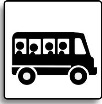 S/GAddress: Well I Hole RoadGreenfieldOldhamLancashireOL3 7HYWell I Hole RoadGreenfieldOldhamLancashireOL3 7HYNotes:Disabled toilet & shower on siteMust be accompanied by an adultPlease ensure all gates are closed as this is a working farmNotes:Disabled toilet & shower on siteMust be accompanied by an adultPlease ensure all gates are closed as this is a working farmNotes:Disabled toilet & shower on siteMust be accompanied by an adultPlease ensure all gates are closed as this is a working farmNotes:Disabled toilet & shower on siteMust be accompanied by an adultPlease ensure all gates are closed as this is a working farmNotes:Disabled toilet & shower on siteMust be accompanied by an adultPlease ensure all gates are closed as this is a working farmNotes:Disabled toilet & shower on siteMust be accompanied by an adultPlease ensure all gates are closed as this is a working farmNotes:Disabled toilet & shower on siteMust be accompanied by an adultPlease ensure all gates are closed as this is a working farmNotes:Disabled toilet & shower on siteMust be accompanied by an adultPlease ensure all gates are closed as this is a working farmContact:Nigel HadfieldNigel HadfieldEmail:Email:mail@well-i-holefarm.co.ukmail@well-i-holefarm.co.ukmail@well-i-holefarm.co.ukmail@well-i-holefarm.co.ukmail@well-i-holefarm.co.ukmail@well-i-holefarm.co.ukTelephone:07956 83794207956 837942Website:Website:WHITMORE LEA FARMSK 112 848WHITMORE LEA FARMSK 112 84835S/GAddress: Barber BoothEdaleS33 7ZJ Barber BoothEdaleS33 7ZJ Notes: Maximum 50 DofE participants on site.Supervisors must be on site.Limited network coverageNotes: Maximum 50 DofE participants on site.Supervisors must be on site.Limited network coverageNotes: Maximum 50 DofE participants on site.Supervisors must be on site.Limited network coverageNotes: Maximum 50 DofE participants on site.Supervisors must be on site.Limited network coverageNotes: Maximum 50 DofE participants on site.Supervisors must be on site.Limited network coverageNotes: Maximum 50 DofE participants on site.Supervisors must be on site.Limited network coverageNotes: Maximum 50 DofE participants on site.Supervisors must be on site.Limited network coverageNotes: Maximum 50 DofE participants on site.Supervisors must be on site.Limited network coverageContact:Mr G NieldMr G NieldEmail:Email:Telephone:01433 67023801433 670238Website:Website:Camping in the OrchardSE 250 043Camping in the OrchardSE 250 04310S/GAddress: Updated 2017Tumble Dove Farm, Halifax Road, Sheffield S36 7EYTumble Dove Farm, Halifax Road, Sheffield S36 7EYNotes:£4.00 per person per nightNotes:£4.00 per person per nightNotes:£4.00 per person per nightNotes:£4.00 per person per nightNotes:£4.00 per person per nightNotes:£4.00 per person per nightNotes:£4.00 per person per nightNotes:£4.00 per person per nightContact:Jane PembertonJane PembertonEmail:Email:bookings@orchard-camping.co.ukbookings@orchard-camping.co.ukbookings@orchard-camping.co.ukbookings@orchard-camping.co.ukbookings@orchard-camping.co.ukbookings@orchard-camping.co.ukTelephone01226 76288901226 762889Website:Website:http://orchard-camping.co.uk/http://orchard-camping.co.uk/http://orchard-camping.co.uk/http://orchard-camping.co.uk/http://orchard-camping.co.uk/http://orchard-camping.co.uk/1Where there is a specific maximum number of tents allowed onsite it will be denoted like this.Where there are litter bins on siteShowers on siteToilets on site, including washbasinSpace for minibus parking. Where a price is shown underneath, the venue makes a specific vehicle chargeSite that caters for additional needs, ranging from access to specific facilities.B/SRecommended suitability for level of Award – in this case Bronze or Silver Groups.Mobile Signal possible at this site (but not necessarily all networks)ALSTONEFIELD BUNKHOUSESK 135 558ALSTONEFIELD BUNKHOUSESK 135 558B/SAddress: Updated 2017Gypsy LaneAlstonefieldDE6 2FZGypsy LaneAlstonefieldDE6 2FZNotes:Opposite the YHA, parking available. Notes:Opposite the YHA, parking available. Notes:Opposite the YHA, parking available. Notes:Opposite the YHA, parking available. Notes:Opposite the YHA, parking available. Notes:Opposite the YHA, parking available. Notes:Opposite the YHA, parking available. Notes:Opposite the YHA, parking available. Contact:Email:Email:Telephone:01335 31020601335 310206Website:Website:ASHBOURNE C&C SiteSK 236 469ASHBOURNE C&C SiteSK 236 469B/SAddress: Belper Road (A517)Hulland WardDE6 3ENBelper Road (A517)Hulland WardDE6 3ENNotes:Open 01 April – 03 NovemberLimited O2 Network coverage.Notes:Open 01 April – 03 NovemberLimited O2 Network coverage.Notes:Open 01 April – 03 NovemberLimited O2 Network coverage.Notes:Open 01 April – 03 NovemberLimited O2 Network coverage.Notes:Open 01 April – 03 NovemberLimited O2 Network coverage.Notes:Open 01 April – 03 NovemberLimited O2 Network coverage.Notes:Open 01 April – 03 NovemberLimited O2 Network coverage.Notes:Open 01 April – 03 NovemberLimited O2 Network coverage.Contact:Denise IngremDenise IngremEmail:Email: Ashbourne.site@thefriendlyclub.co.uk   Ashbourne.site@thefriendlyclub.co.uk   Ashbourne.site@thefriendlyclub.co.uk   Ashbourne.site@thefriendlyclub.co.uk   Ashbourne.site@thefriendlyclub.co.uk   Ashbourne.site@thefriendlyclub.co.uk  Telephone:01335 37085501335 370855Website:Website:  www.campingandcaravanningclub.co.uk    www.campingandcaravanningclub.co.uk    www.campingandcaravanningclub.co.uk    www.campingandcaravanningclub.co.uk    www.campingandcaravanningclub.co.uk    www.campingandcaravanningclub.co.uk  ASHBOURNE HEIGHTSSK 173 507ASHBOURNE HEIGHTSSK 173 507B/SAddress: Country ParkFenny BentleyDE6 1LECountry ParkFenny BentleyDE6 1LENotes:Limited O2 Network coverage.Notes:Limited O2 Network coverage.Notes:Limited O2 Network coverage.Notes:Limited O2 Network coverage.Notes:Limited O2 Network coverage.Notes:Limited O2 Network coverage.Notes:Limited O2 Network coverage.Notes:Limited O2 Network coverage.Contact:James Glen James Glen Email:Email:  ashbourneheights@northdales.co.uk  ashbourneheights@northdales.co.uk  ashbourneheights@northdales.co.uk  ashbourneheights@northdales.co.uk  ashbourneheights@northdales.co.uk  ashbourneheights@northdales.co.ukTelephone:01335 35022801335 350228Website:Website:  www.northdales.co.uk  www.northdales.co.uk  www.northdales.co.uk  www.northdales.co.uk  www.northdales.co.uk  www.northdales.co.ukBALLIDON MOOR FARMSK 213 556BALLIDON MOOR FARMSK 213 556B/SAddress: Brassington MatlockDE4 4HP Brassington MatlockDE4 4HP Notes:Notes:Notes:Notes:Notes:Notes:Notes:Notes:Contact:Vicki LambertVicki LambertEmail:Email:  Vicki_lambert@hotmail.com  Vicki_lambert@hotmail.com  Vicki_lambert@hotmail.com  Vicki_lambert@hotmail.com  Vicki_lambert@hotmail.com  Vicki_lambert@hotmail.comTelephone:01629 54067101629 540671Website:Website:  www.ballidonmoorfarm.co.uk  www.ballidonmoorfarm.co.uk  www.ballidonmoorfarm.co.uk  www.ballidonmoorfarm.co.uk  www.ballidonmoorfarm.co.uk  www.ballidonmoorfarm.co.ukBANK HOUSE FARMSK 107 593BANK HOUSE FARMSK 107 59360B/SAddress: Updated 2017Mill LaneHulme EndSK17 0EXMill LaneHulme EndSK17 0EXNotes:£3.00 per vehicleMust be accompanied by an adultNotes:£3.00 per vehicleMust be accompanied by an adultNotes:£3.00 per vehicleMust be accompanied by an adultNotes:£3.00 per vehicleMust be accompanied by an adultNotes:£3.00 per vehicleMust be accompanied by an adultNotes:£3.00 per vehicleMust be accompanied by an adultNotes:£3.00 per vehicleMust be accompanied by an adultNotes:£3.00 per vehicleMust be accompanied by an adultContact:Wayne BesterWayne BesterEmail:Email:bankhousecampsite@gmail.combankhousecampsite@gmail.combankhousecampsite@gmail.combankhousecampsite@gmail.combankhousecampsite@gmail.combankhousecampsite@gmail.comTelephone:01298 8444101298 84441Website:Website:www.bankhousefarmcamping.co.uk www.bankhousefarmcamping.co.uk www.bankhousefarmcamping.co.uk www.bankhousefarmcamping.co.uk www.bankhousefarmcamping.co.uk www.bankhousefarmcamping.co.uk BANK TOP FARM CAMPSITESK 182 498BANK TOP FARM CAMPSITESK 182 49810B/SAddress: Fenny BentleyAshbourneDE6 1LFFenny BentleyAshbourneDE6 1LFNotes:Must be accompanied by an adultNotes:Must be accompanied by an adultNotes:Must be accompanied by an adultNotes:Must be accompanied by an adultNotes:Must be accompanied by an adultNotes:Must be accompanied by an adultNotes:Must be accompanied by an adultNotes:Must be accompanied by an adultContact:G M Cotterell G M Cotterell Email:Email:Telephone:01335 35025001335 350250Website:Website:BARN FARM
SK 242 623BARN FARM
SK 242 623B/SAddress: BirchoverMatlockDE4 2BLBirchoverMatlockDE4 2BLNotes:Opens 01 April – end of OctoberNotes:Opens 01 April – end of OctoberNotes:Opens 01 April – end of OctoberNotes:Opens 01 April – end of OctoberNotes:Opens 01 April – end of OctoberNotes:Opens 01 April – end of OctoberNotes:Opens 01 April – end of OctoberNotes:Opens 01 April – end of OctoberContact: Mark Cooper Mark CooperEmail:Email:  gilberthh@msn.com  gilberthh@msn.com  gilberthh@msn.com  gilberthh@msn.com  gilberthh@msn.com  gilberthh@msn.comTelephone:01629 65024501629 650245Website:Website:  www.barnfarmcampsite.com  www.barnfarmcampsite.com  www.barnfarmcampsite.com  www.barnfarmcampsite.com  www.barnfarmcampsite.com  www.barnfarmcampsite.comBARNSWOOD SCOUT CAMPSJ 948 605BARNSWOOD SCOUT CAMPSJ 948 605B/SAddress: Rushton SpencerMacclesfieldSK11 0RARushton SpencerMacclesfieldSK11 0RANotes:Deposit required with booking form Notes:Deposit required with booking form Notes:Deposit required with booking form Notes:Deposit required with booking form Notes:Deposit required with booking form Notes:Deposit required with booking form Notes:Deposit required with booking form Notes:Deposit required with booking form Contact:Dawn HillDawn HillEmail:Email:barnswood@btinternet.combarnswood@btinternet.combarnswood@btinternet.combarnswood@btinternet.combarnswood@btinternet.combarnswood@btinternet.comTelephone:07950 93744807950 937448Website:Website:BARRACKS FARMSK 124 586BARRACKS FARMSK 124 58640£2.00B/SAddress: Beresford DaleHulme EndBuxtonSK17 0HQBeresford DaleHulme EndBuxtonSK17 0HQNotes:Notes:Notes:Notes:Notes:Notes:Notes:Notes:Contact:Joyce JacksonJoyce JacksonEmail:Email:Telephone:01298 8426101298 84261Website:Website:BEECHCROFT FARMSK 123 720BEECHCROFT FARMSK 123 72040B/SAddress: Updated 2017Blackwell in the PeakNr BuxtonSK17 9TQ Blackwell in the PeakNr BuxtonSK17 9TQ Notes:We require bronze award students to be accompanied by an adult/s. Silver and Gold don’t have to be.We also take a maximum of 20 students & leadersNotes:We require bronze award students to be accompanied by an adult/s. Silver and Gold don’t have to be.We also take a maximum of 20 students & leadersNotes:We require bronze award students to be accompanied by an adult/s. Silver and Gold don’t have to be.We also take a maximum of 20 students & leadersNotes:We require bronze award students to be accompanied by an adult/s. Silver and Gold don’t have to be.We also take a maximum of 20 students & leadersNotes:We require bronze award students to be accompanied by an adult/s. Silver and Gold don’t have to be.We also take a maximum of 20 students & leadersNotes:We require bronze award students to be accompanied by an adult/s. Silver and Gold don’t have to be.We also take a maximum of 20 students & leadersNotes:We require bronze award students to be accompanied by an adult/s. Silver and Gold don’t have to be.We also take a maximum of 20 students & leadersNotes:We require bronze award students to be accompanied by an adult/s. Silver and Gold don’t have to be.We also take a maximum of 20 students & leadersContact:Julie GregoryJulie GregoryEmail:Email:  mail@beechcroftfarm.co.uk  mail@beechcroftfarm.co.uk  mail@beechcroftfarm.co.uk  mail@beechcroftfarm.co.uk  mail@beechcroftfarm.co.uk  mail@beechcroftfarm.co.ukTelephone:01298 8533001298 85330Website:Website:  www. beechcroftfarm.co.uk  www. beechcroftfarm.co.uk  www. beechcroftfarm.co.uk  www. beechcroftfarm.co.uk  www. beechcroftfarm.co.uk  www. beechcroftfarm.co.ukBERESFORD LANE FARMSK 118 584BERESFORD LANE FARMSK 118 58430B/SAddress: Updated 2017Hulme EndNr BuxtonSK17 0HQHulme EndNr BuxtonSK17 0HQNotes:DofE Groups only – can take 100 students and staff Undercover area for cooking and 5 sinksNotes:DofE Groups only – can take 100 students and staff Undercover area for cooking and 5 sinksNotes:DofE Groups only – can take 100 students and staff Undercover area for cooking and 5 sinksNotes:DofE Groups only – can take 100 students and staff Undercover area for cooking and 5 sinksNotes:DofE Groups only – can take 100 students and staff Undercover area for cooking and 5 sinksNotes:DofE Groups only – can take 100 students and staff Undercover area for cooking and 5 sinksNotes:DofE Groups only – can take 100 students and staff Undercover area for cooking and 5 sinksNotes:DofE Groups only – can take 100 students and staff Undercover area for cooking and 5 sinksContact:Julie GrindeyJulie GrindeyEmail:Email:  julie.beresford369@btinternet.com  julie.beresford369@btinternet.com  julie.beresford369@btinternet.com  julie.beresford369@btinternet.com  julie.beresford369@btinternet.com  julie.beresford369@btinternet.comTelephone:01298 8453501298 84535Website:Website:BIRCHWOOD FARM CARAVAN PARKSK 314 554BIRCHWOOD FARM CARAVAN PARKSK 314 55450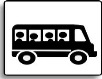 B/SAddress: Wirksworth RoadWhatsandwellNr MatlockDerbyshireDE4 5HSWirksworth RoadWhatsandwellNr MatlockDerbyshireDE4 5HSNotes:Must be accompanied by an adultShop on site£5.00 per person (2016)Notes:Must be accompanied by an adultShop on site£5.00 per person (2016)Notes:Must be accompanied by an adultShop on site£5.00 per person (2016)Notes:Must be accompanied by an adultShop on site£5.00 per person (2016)Notes:Must be accompanied by an adultShop on site£5.00 per person (2016)Notes:Must be accompanied by an adultShop on site£5.00 per person (2016)Notes:Must be accompanied by an adultShop on site£5.00 per person (2016)Notes:Must be accompanied by an adultShop on site£5.00 per person (2016)Contact:Carol SmithCarol SmithEmail:Email:carol@birchwoodfarm.co.ukcarol@birchwoodfarm.co.ukcarol@birchwoodfarm.co.ukcarol@birchwoodfarm.co.ukcarol@birchwoodfarm.co.ukcarol@birchwoodfarm.co.ukTelephone:01629 82228001629 822280Website:Website:www.birchwoodfarm.co.ukwww.birchwoodfarm.co.ukwww.birchwoodfarm.co.ukwww.birchwoodfarm.co.ukwww.birchwoodfarm.co.ukwww.birchwoodfarm.co.ukBRANDSIDE PARISH HALLSK 043 685BRANDSIDE PARISH HALLSK 043 685B/SAddress: Updated 2017BrandsideSK17 0SFBrandsideSK17 0SFNotes:Includes access to building, camping in adjoining field. No fixed cost – donations asked for. Notes:Includes access to building, camping in adjoining field. No fixed cost – donations asked for. Notes:Includes access to building, camping in adjoining field. No fixed cost – donations asked for. Notes:Includes access to building, camping in adjoining field. No fixed cost – donations asked for. Notes:Includes access to building, camping in adjoining field. No fixed cost – donations asked for. Notes:Includes access to building, camping in adjoining field. No fixed cost – donations asked for. Notes:Includes access to building, camping in adjoining field. No fixed cost – donations asked for. Notes:Includes access to building, camping in adjoining field. No fixed cost – donations asked for. Contact: Steve Mansfield Steve MansfieldEmail:Email:swmde52@yahoo.co.ukswmde52@yahoo.co.ukswmde52@yahoo.co.ukswmde52@yahoo.co.ukswmde52@yahoo.co.ukswmde52@yahoo.co.ukTelephone:01298 8330801298 83308Website:Website:www.hartingtonupperquarter-pc.orgwww.hartingtonupperquarter-pc.orgwww.hartingtonupperquarter-pc.orgwww.hartingtonupperquarter-pc.orgwww.hartingtonupperquarter-pc.orgwww.hartingtonupperquarter-pc.orgBRIDGE END FARMSK 102 650BRIDGE END FARMSK 102 65014B/SAddress: CrowdecoteNr BuxtonSK17 0DBCrowdecoteNr BuxtonSK17 0DBNotes:Small groups only – limited facilities.£4.00 per person (2016) EE Coverage reasonableNotes:Small groups only – limited facilities.£4.00 per person (2016) EE Coverage reasonableNotes:Small groups only – limited facilities.£4.00 per person (2016) EE Coverage reasonableNotes:Small groups only – limited facilities.£4.00 per person (2016) EE Coverage reasonableNotes:Small groups only – limited facilities.£4.00 per person (2016) EE Coverage reasonableNotes:Small groups only – limited facilities.£4.00 per person (2016) EE Coverage reasonableNotes:Small groups only – limited facilities.£4.00 per person (2016) EE Coverage reasonableNotes:Small groups only – limited facilities.£4.00 per person (2016) EE Coverage reasonableContact:Nick Naylor Nick Naylor Email:Email:Telephone:01298 8323801298 83238Website:Website:BULL I’ TH’ THORN SK 128 665BULL I’ TH’ THORN SK 128 665£5.00B/SAddress: Ashbourne RoadHurdlowSK17 9QQAshbourne RoadHurdlowSK17 9QQNotes:Tent only fee.Notes:Tent only fee.Notes:Tent only fee.Notes:Tent only fee.Notes:Tent only fee.Notes:Tent only fee.Notes:Tent only fee.Notes:Tent only fee.Contact:Mick ColemanMick ColemanEmail:Email: mail@bulliththorn.com mail@bulliththorn.com mail@bulliththorn.com mail@bulliththorn.com mail@bulliththorn.com mail@bulliththorn.comTelephone:01298 8334801298 83348Website:Website: www.bulliththorn.com www.bulliththorn.com www.bulliththorn.com www.bulliththorn.com www.bulliththorn.com www.bulliththorn.comBUSHEY HEATH FARMSK 146 785BUSHEY HEATH FARMSK 146 78540B/SAddress: Tideswell MoorBuxtonSK17 8JETideswell MoorBuxtonSK17 8JENotes:Groups of over 5 must be accompanied by an adultLimited mobile coverage.Notes:Groups of over 5 must be accompanied by an adultLimited mobile coverage.Notes:Groups of over 5 must be accompanied by an adultLimited mobile coverage.Notes:Groups of over 5 must be accompanied by an adultLimited mobile coverage.Notes:Groups of over 5 must be accompanied by an adultLimited mobile coverage.Notes:Groups of over 5 must be accompanied by an adultLimited mobile coverage.Notes:Groups of over 5 must be accompanied by an adultLimited mobile coverage.Notes:Groups of over 5 must be accompanied by an adultLimited mobile coverage.Contact:Rod Baraona Rod Baraona Email:Email:rod@baraona.freeserve.co.uk  rod@baraona.freeserve.co.uk  rod@baraona.freeserve.co.uk  rod@baraona.freeserve.co.uk  rod@baraona.freeserve.co.uk  rod@baraona.freeserve.co.uk  Telephone:01298 87300707710 16337601298 87300707710 163376Website:Website:www.busheyheathfarm.comwww.busheyheathfarm.comwww.busheyheathfarm.comwww.busheyheathfarm.comwww.busheyheathfarm.comwww.busheyheathfarm.comCALLOW TOP HOLIDAY PARKSK 178 477 (site entrance)SK 172 477 (campsite)CALLOW TOP HOLIDAY PARKSK 178 477 (site entrance)SK 172 477 (campsite)B/SAddress: Buxton RoadSandybrookDE6 2AQBuxton RoadSandybrookDE6 2AQNotes:Notes:Notes:Notes:Notes:Notes:Notes:Notes:Contact:Suzanne Deane Suzanne Deane Email:Email:enquiries@callowtop.co.ukenquiries@callowtop.co.ukenquiries@callowtop.co.ukenquiries@callowtop.co.ukenquiries@callowtop.co.ukenquiries@callowtop.co.ukTelephone:01335 34402001335 344020Website:Website: www.callowtop.co.uk   www.callowtop.co.uk   www.callowtop.co.uk   www.callowtop.co.uk   www.callowtop.co.uk   www.callowtop.co.uk  CANAL INNSK 357 523CANAL INNSK 357 523B/SAddress: BullbridgeAmbergate, BelperDE56 2EWBullbridgeAmbergate, BelperDE56 2EWNotes:Notes:Notes:Notes:Notes:Notes:Notes:Notes:Contact:Email:Email:Telephone:01773 852739 01773 852739 Website:Website:CARSINGTON FIELDS CARAVAN PARK SK 249 497CARSINGTON FIELDS CARAVAN PARK SK 249 49710£1.00LimitedB/SAddress: Millfields LaneCarsington WaterAshbourneDE6 3JSMillfields LaneCarsington WaterAshbourneDE6 3JSNotes:Advance Bookings & deposit required. £9.00 per person (2016). Max 15 participants per night.Limited O2 coverageNotes:Advance Bookings & deposit required. £9.00 per person (2016). Max 15 participants per night.Limited O2 coverageNotes:Advance Bookings & deposit required. £9.00 per person (2016). Max 15 participants per night.Limited O2 coverageNotes:Advance Bookings & deposit required. £9.00 per person (2016). Max 15 participants per night.Limited O2 coverageNotes:Advance Bookings & deposit required. £9.00 per person (2016). Max 15 participants per night.Limited O2 coverageNotes:Advance Bookings & deposit required. £9.00 per person (2016). Max 15 participants per night.Limited O2 coverageNotes:Advance Bookings & deposit required. £9.00 per person (2016). Max 15 participants per night.Limited O2 coverageNotes:Advance Bookings & deposit required. £9.00 per person (2016). Max 15 participants per night.Limited O2 coverageContact:Judy BoothJudy BoothEmail:Email: Judy@carsingtoncaravaning.co.uk Judy@carsingtoncaravaning.co.uk Judy@carsingtoncaravaning.co.uk Judy@carsingtoncaravaning.co.uk Judy@carsingtoncaravaning.co.uk Judy@carsingtoncaravaning.co.ukTelephone:01335 37287201335 372872Website:Website:www.carsingtoncaravaning.co.uk www.carsingtoncaravaning.co.uk www.carsingtoncaravaning.co.uk www.carsingtoncaravaning.co.uk www.carsingtoncaravaning.co.uk www.carsingtoncaravaning.co.uk COLD SPRINGS FARMSK 044 744COLD SPRINGS FARMSK 044 744B/SAddress: Manchester RoadBuxtonSK17 6SSManchester RoadBuxtonSK17 6SSNotes:Own toilet & shower blockLimited mobile coverage – EE & vodafoneNotes:Own toilet & shower blockLimited mobile coverage – EE & vodafoneNotes:Own toilet & shower blockLimited mobile coverage – EE & vodafoneNotes:Own toilet & shower blockLimited mobile coverage – EE & vodafoneNotes:Own toilet & shower blockLimited mobile coverage – EE & vodafoneNotes:Own toilet & shower blockLimited mobile coverage – EE & vodafoneNotes:Own toilet & shower blockLimited mobile coverage – EE & vodafoneNotes:Own toilet & shower blockLimited mobile coverage – EE & vodafoneContact: Ellie EllieEmail:Email:info@ coldspringsfarm.co.ukinfo@ coldspringsfarm.co.ukinfo@ coldspringsfarm.co.ukinfo@ coldspringsfarm.co.ukinfo@ coldspringsfarm.co.ukinfo@ coldspringsfarm.co.ukTelephone:01298 2276201298 22762Website:Website:www.coldspringsfarm.co.ukwww.coldspringsfarm.co.ukwww.coldspringsfarm.co.ukwww.coldspringsfarm.co.ukwww.coldspringsfarm.co.ukwww.coldspringsfarm.co.ukCOMMON END FARMSK 129 485COMMON END FARMSK 129 48530B/SAddress: 7, SwinscoeAshbourneDE6 2BW7, SwinscoeAshbourneDE6 2BWNotes:Notes:Notes:Notes:Notes:Notes:Notes:Notes:Contact:Annabel TungateAnnabel TungateEmail:Email: info@ashbourneaccomodation.co.uk info@ashbourneaccomodation.co.uk info@ashbourneaccomodation.co.uk info@ashbourneaccomodation.co.uk info@ashbourneaccomodation.co.uk info@ashbourneaccomodation.co.ukTelephone:01335 342 34201335 342 342Website:Website:www.ashbourneaccommodation.co.ukwww.ashbourneaccommodation.co.ukwww.ashbourneaccommodation.co.ukwww.ashbourneaccommodation.co.ukwww.ashbourneaccommodation.co.ukwww.ashbourneaccommodation.co.ukDERBYSHIRE HILLS CAMPSITESK 181 774DERBYSHIRE HILLS CAMPSITESK 181 7749B/SAddress: Annes CottageGrindlowNr Great HucklowSK17 8RJAnnes CottageGrindlowNr Great HucklowSK17 8RJNotes:Max of 25 persons, per bookingBookings required with a deposit.Numbers to be confirmed 2 weeks in advanceNotes:Max of 25 persons, per bookingBookings required with a deposit.Numbers to be confirmed 2 weeks in advanceNotes:Max of 25 persons, per bookingBookings required with a deposit.Numbers to be confirmed 2 weeks in advanceNotes:Max of 25 persons, per bookingBookings required with a deposit.Numbers to be confirmed 2 weeks in advanceNotes:Max of 25 persons, per bookingBookings required with a deposit.Numbers to be confirmed 2 weeks in advanceNotes:Max of 25 persons, per bookingBookings required with a deposit.Numbers to be confirmed 2 weeks in advanceNotes:Max of 25 persons, per bookingBookings required with a deposit.Numbers to be confirmed 2 weeks in advanceNotes:Max of 25 persons, per bookingBookings required with a deposit.Numbers to be confirmed 2 weeks in advanceContact:Brenda or SteveBrenda or SteveEmail:Email:derbyshirehills@gmail.com  derbyshirehills@gmail.com  derbyshirehills@gmail.com  derbyshirehills@gmail.com  derbyshirehills@gmail.com  derbyshirehills@gmail.com  Telephone:01298 87255401298 872554Website:Website:www.derbyshirehills.co.ukwww.derbyshirehills.co.ukwww.derbyshirehills.co.ukwww.derbyshirehills.co.ukwww.derbyshirehills.co.ukwww.derbyshirehills.co.ukFOUFINSIDE FARM CAMPINGSK 183 550FOUFINSIDE FARM CAMPINGSK 183 550B/SAddress: ParwichAshbourneDE6 1QF ParwichAshbourneDE6 1QF Notes:£4.00 per person (2016)Notes:£4.00 per person (2016)Notes:£4.00 per person (2016)Notes:£4.00 per person (2016)Notes:£4.00 per person (2016)Notes:£4.00 per person (2016)Notes:£4.00 per person (2016)Notes:£4.00 per person (2016)Contact:Phyllis Gosling Phyllis Gosling Email:Email:phyllisgosling@googlemail.com phyllisgosling@googlemail.com phyllisgosling@googlemail.com phyllisgosling@googlemail.com phyllisgosling@googlemail.com phyllisgosling@googlemail.com Telephone:01335 39022801335 390228Website:Website:GRADBACH SCOUT CAMPSJ 994659GRADBACH SCOUT CAMPSJ 994659150B/SAddress: GradbachQuarnfordStaffordshireSK17 0SUGradbachQuarnfordStaffordshireSK17 0SUNotes:Disabled facilities available, but limited pitches appropriate for wheelchairs so call to discuss. Notes:Disabled facilities available, but limited pitches appropriate for wheelchairs so call to discuss. Notes:Disabled facilities available, but limited pitches appropriate for wheelchairs so call to discuss. Notes:Disabled facilities available, but limited pitches appropriate for wheelchairs so call to discuss. Notes:Disabled facilities available, but limited pitches appropriate for wheelchairs so call to discuss. Notes:Disabled facilities available, but limited pitches appropriate for wheelchairs so call to discuss. Notes:Disabled facilities available, but limited pitches appropriate for wheelchairs so call to discuss. Notes:Disabled facilities available, but limited pitches appropriate for wheelchairs so call to discuss. Contact:Mark RushworthMark RushworthEmail:Email:Bookings@gradbachscoutcamp.co.ukcampwarden@gradbachscoutcamp.co.uk  Bookings@gradbachscoutcamp.co.ukcampwarden@gradbachscoutcamp.co.uk  Bookings@gradbachscoutcamp.co.ukcampwarden@gradbachscoutcamp.co.uk  Bookings@gradbachscoutcamp.co.ukcampwarden@gradbachscoutcamp.co.uk  Bookings@gradbachscoutcamp.co.ukcampwarden@gradbachscoutcamp.co.uk  Bookings@gradbachscoutcamp.co.ukcampwarden@gradbachscoutcamp.co.uk  Telephone:01260 22767907949 965194 01260 22767907949 965194 Website:Website:www.gradbachscoutcamp.co.uk  www.gradbachscoutcamp.co.uk  www.gradbachscoutcamp.co.uk  www.gradbachscoutcamp.co.uk  www.gradbachscoutcamp.co.uk  www.gradbachscoutcamp.co.uk  GREENHILLS HOLIDAY PARKSK 203 691GREENHILLS HOLIDAY PARKSK 203 691100B/SAddress: Crowhill LaneBakewellDE45 1PXCrowhill LaneBakewellDE45 1PXNotes:Notes:Notes:Notes:Notes:Notes:Notes:Notes:Contact:James GreenJames GreenEmail:Email:info@greenhillsholidaypark.co.ukinfo@greenhillsholidaypark.co.ukinfo@greenhillsholidaypark.co.ukinfo@greenhillsholidaypark.co.ukinfo@greenhillsholidaypark.co.ukinfo@greenhillsholidaypark.co.ukTelephone:01629 81305201629 813052Website:Website:www.greenhillsholidaypark.co.uk www.greenhillsholidaypark.co.uk www.greenhillsholidaypark.co.uk www.greenhillsholidaypark.co.uk www.greenhillsholidaypark.co.uk www.greenhillsholidaypark.co.uk HADDON GROVE FARMSK 177 662HADDON GROVE FARMSK 177 662B/SAddress: Haddon Grove FarmBakewellDE45 1JFHaddon Grove FarmBakewellDE45 1JFNotes:Limited mobile coverage on several networks.Notes:Limited mobile coverage on several networks.Notes:Limited mobile coverage on several networks.Notes:Limited mobile coverage on several networks.Notes:Limited mobile coverage on several networks.Notes:Limited mobile coverage on several networks.Notes:Limited mobile coverage on several networks.Notes:Limited mobile coverage on several networks.Contact:David FinneyDavid FinneyEmail:Email:Telephone:01629 81234301629 812343Website:Website:HAZEL BARROW FARMSK 017 635HAZEL BARROW FARMSK 017 63513B/SAddress: Upper HulmeLeekST13 8UQUpper HulmeLeekST13 8UQNotes:£5.00pppn for campingHoliday cottage on site for hire.Notes:£5.00pppn for campingHoliday cottage on site for hire.Notes:£5.00pppn for campingHoliday cottage on site for hire.Notes:£5.00pppn for campingHoliday cottage on site for hire.Notes:£5.00pppn for campingHoliday cottage on site for hire.Notes:£5.00pppn for campingHoliday cottage on site for hire.Notes:£5.00pppn for campingHoliday cottage on site for hire.Notes:£5.00pppn for campingHoliday cottage on site for hire.Contact:Jane ForderJane ForderEmail:Email:  Hazelbarrow-farm@gmail.com  Hazelbarrow-farm@gmail.com  Hazelbarrow-farm@gmail.com  Hazelbarrow-farm@gmail.com  Hazelbarrow-farm@gmail.com  Hazelbarrow-farm@gmail.comTelephone:01298 2318301298 23183Website:Website:  www.hazelbarrowfarm.com  www.hazelbarrowfarm.com  www.hazelbarrowfarm.com  www.hazelbarrowfarm.com  www.hazelbarrowfarm.com  www.hazelbarrowfarm.comHEN CLOUD CAMPSITESK 010 609HEN CLOUD CAMPSITESK 010 60950B/SAddress: The HomesteadUpper HulmeST13 8TY The HomesteadUpper HulmeST13 8TY Notes:Facilities are in Homestead farmyard 200 yards down the road from the field. Hot water on a meter - £0.10£3.00 per person (2016)Notes:Facilities are in Homestead farmyard 200 yards down the road from the field. Hot water on a meter - £0.10£3.00 per person (2016)Notes:Facilities are in Homestead farmyard 200 yards down the road from the field. Hot water on a meter - £0.10£3.00 per person (2016)Notes:Facilities are in Homestead farmyard 200 yards down the road from the field. Hot water on a meter - £0.10£3.00 per person (2016)Notes:Facilities are in Homestead farmyard 200 yards down the road from the field. Hot water on a meter - £0.10£3.00 per person (2016)Notes:Facilities are in Homestead farmyard 200 yards down the road from the field. Hot water on a meter - £0.10£3.00 per person (2016)Notes:Facilities are in Homestead farmyard 200 yards down the road from the field. Hot water on a meter - £0.10£3.00 per person (2016)Notes:Facilities are in Homestead farmyard 200 yards down the road from the field. Hot water on a meter - £0.10£3.00 per person (2016)Contact:Reginald DayReginald DayEmail:Email:Telephone:01538 30041901538 300419Website:Website:HOE GRANGESK 215 558HOE GRANGESK 215 558B/SAddress: Hoe GrangeBrassingtonDE4 4HPHoe GrangeBrassingtonDE4 4HPNotes:lodges – rated M1  to M3 under the National Accessible SchemeField on site for camping.Good access to High Peak Trail Notes:lodges – rated M1  to M3 under the National Accessible SchemeField on site for camping.Good access to High Peak Trail Notes:lodges – rated M1  to M3 under the National Accessible SchemeField on site for camping.Good access to High Peak Trail Notes:lodges – rated M1  to M3 under the National Accessible SchemeField on site for camping.Good access to High Peak Trail Notes:lodges – rated M1  to M3 under the National Accessible SchemeField on site for camping.Good access to High Peak Trail Notes:lodges – rated M1  to M3 under the National Accessible SchemeField on site for camping.Good access to High Peak Trail Notes:lodges – rated M1  to M3 under the National Accessible SchemeField on site for camping.Good access to High Peak Trail Notes:lodges – rated M1  to M3 under the National Accessible SchemeField on site for camping.Good access to High Peak Trail Contact:David BrownDavid BrownEmail:Email:info@hoegrangeholidays.co.uk  info@hoegrangeholidays.co.uk  info@hoegrangeholidays.co.uk  info@hoegrangeholidays.co.uk  info@hoegrangeholidays.co.uk  info@hoegrangeholidays.co.uk  Telephone:01629 54026201629 540262Website:Website:www.hoegrangeholidays.co.uk  www.hoegrangeholidays.co.uk  www.hoegrangeholidays.co.uk  www.hoegrangeholidays.co.uk  www.hoegrangeholidays.co.uk  www.hoegrangeholidays.co.uk  HOPPING FARMSK 205 632HOPPING FARMSK 205 63210B/SAddress: Mawstone LaneYoulgreaveDE45 1NAMawstone LaneYoulgreaveDE45 1NANotes:Must be accompanied by an adult, max 25 in group.£5.00 per person (2016)Notes:Must be accompanied by an adult, max 25 in group.£5.00 per person (2016)Notes:Must be accompanied by an adult, max 25 in group.£5.00 per person (2016)Notes:Must be accompanied by an adult, max 25 in group.£5.00 per person (2016)Notes:Must be accompanied by an adult, max 25 in group.£5.00 per person (2016)Notes:Must be accompanied by an adult, max 25 in group.£5.00 per person (2016)Notes:Must be accompanied by an adult, max 25 in group.£5.00 per person (2016)Notes:Must be accompanied by an adult, max 25 in group.£5.00 per person (2016)Contact:Mrs Marion FrostMrs Marion FrostEmail:Email:Telephone:01629 63630201629 636302Website:Website:KNOCKERDOWN CAMPSITESK 232 519KNOCKERDOWN CAMPSITESK 232 5193046B/SAddress: Knockerdown InnCarsington WaterDE61NQKnockerdown InnCarsington WaterDE61NQNotes:£6.00 per tent and £3.00 per person (2016)Notes:£6.00 per tent and £3.00 per person (2016)Notes:£6.00 per tent and £3.00 per person (2016)Notes:£6.00 per tent and £3.00 per person (2016)Notes:£6.00 per tent and £3.00 per person (2016)Notes:£6.00 per tent and £3.00 per person (2016)Notes:£6.00 per tent and £3.00 per person (2016)Notes:£6.00 per tent and £3.00 per person (2016)Contact:Bronya FitzsimmonsBronya FitzsimmonsEmail:Email:  info@knockerdown-inn.co.uk  info@knockerdown-inn.co.uk  info@knockerdown-inn.co.uk  info@knockerdown-inn.co.uk  info@knockerdown-inn.co.uk  info@knockerdown-inn.co.ukTelephone:01629 54020901629 540209Website:Website:www.knockerdown-inn.co.ukwww.knockerdown-inn.co.ukwww.knockerdown-inn.co.ukwww.knockerdown-inn.co.ukwww.knockerdown-inn.co.ukwww.knockerdown-inn.co.ukKNOTLOW FARM SK 141 676KNOTLOW FARM SK 141 67630+B/SAddress: FlaggBuxtonSK17 9QPFlaggBuxtonSK17 9QPNotes:B&B available for leadersTakeaway breakfast available at FarmhouseNotes:B&B available for leadersTakeaway breakfast available at FarmhouseNotes:B&B available for leadersTakeaway breakfast available at FarmhouseNotes:B&B available for leadersTakeaway breakfast available at FarmhouseNotes:B&B available for leadersTakeaway breakfast available at FarmhouseNotes:B&B available for leadersTakeaway breakfast available at FarmhouseNotes:B&B available for leadersTakeaway breakfast available at FarmhouseNotes:B&B available for leadersTakeaway breakfast available at FarmhouseContact:Ms Hollinrake Ms Hollinrake Email:Email:knotlowfarm@hotmail.co.uk  knotlowfarm@hotmail.co.uk  knotlowfarm@hotmail.co.uk  knotlowfarm@hotmail.co.uk  knotlowfarm@hotmail.co.uk  knotlowfarm@hotmail.co.uk  Telephone:01298 8531301298 85313Website:Website:www.knotlowfarm.co.ukwww.knotlowfarm.co.ukwww.knotlowfarm.co.ukwww.knotlowfarm.co.ukwww.knotlowfarm.co.ukwww.knotlowfarm.co.ukLATHKILL DALE CAMPSITESK 155 664LATHKILL DALE CAMPSITESK 155 664B/SAddress: Church StreetMonyashDE45 1JHChurch StreetMonyashDE45 1JHNotes:Must be accompanied by an adultNo DofE groups on Friday or Saturday between May – August (or Bank Holidays)Notes:Must be accompanied by an adultNo DofE groups on Friday or Saturday between May – August (or Bank Holidays)Notes:Must be accompanied by an adultNo DofE groups on Friday or Saturday between May – August (or Bank Holidays)Notes:Must be accompanied by an adultNo DofE groups on Friday or Saturday between May – August (or Bank Holidays)Notes:Must be accompanied by an adultNo DofE groups on Friday or Saturday between May – August (or Bank Holidays)Notes:Must be accompanied by an adultNo DofE groups on Friday or Saturday between May – August (or Bank Holidays)Notes:Must be accompanied by an adultNo DofE groups on Friday or Saturday between May – August (or Bank Holidays)Notes:Must be accompanied by an adultNo DofE groups on Friday or Saturday between May – August (or Bank Holidays)Contact:Garry MycockGarry MycockEmail:Email:camping@ lathkilldalecampsite.co.ukcamping@ lathkilldalecampsite.co.ukcamping@ lathkilldalecampsite.co.ukcamping@ lathkilldalecampsite.co.ukcamping@ lathkilldalecampsite.co.ukcamping@ lathkilldalecampsite.co.ukTelephone:01629 81352107971 03870201629 81352107971 038702Website:Website:www.lathkilldalecampsite.co.uk www.lathkilldalecampsite.co.uk www.lathkilldalecampsite.co.uk www.lathkilldalecampsite.co.uk www.lathkilldalecampsite.co.uk www.lathkilldalecampsite.co.uk LIME TREE PARKSK 068 725LIME TREE PARKSK 068 725B/SAddress: Dukes Drive BuxtonSK17 9RPDukes Drive BuxtonSK17 9RPNotes:Must be accompanied by an adultNotes:Must be accompanied by an adultNotes:Must be accompanied by an adultNotes:Must be accompanied by an adultNotes:Must be accompanied by an adultNotes:Must be accompanied by an adultNotes:Must be accompanied by an adultNotes:Must be accompanied by an adultContact:Jan or KarenJan or KarenEmail:Email:info@limetreeparkbuxton.co.ukinfo@limetreeparkbuxton.co.ukinfo@limetreeparkbuxton.co.ukinfo@limetreeparkbuxton.co.ukinfo@limetreeparkbuxton.co.ukinfo@limetreeparkbuxton.co.ukTelephone:01298 2298801298 22988Website:Website:www.limetreeparkbuxton.co.uk  www.limetreeparkbuxton.co.uk  www.limetreeparkbuxton.co.uk  www.limetreeparkbuxton.co.uk  www.limetreeparkbuxton.co.uk  www.limetreeparkbuxton.co.uk  MANDALE HOUSE FARMSK 184 665MANDALE HOUSE FARMSK 184 665B/SAddress: Haddon GroveBakewellDE45 1JFHaddon GroveBakewellDE45 1JFNotes:Bunkbarn available next to camping fields.Limited mobile coverage / not all networks.Notes:Bunkbarn available next to camping fields.Limited mobile coverage / not all networks.Notes:Bunkbarn available next to camping fields.Limited mobile coverage / not all networks.Notes:Bunkbarn available next to camping fields.Limited mobile coverage / not all networks.Notes:Bunkbarn available next to camping fields.Limited mobile coverage / not all networks.Notes:Bunkbarn available next to camping fields.Limited mobile coverage / not all networks.Notes:Bunkbarn available next to camping fields.Limited mobile coverage / not all networks.Notes:Bunkbarn available next to camping fields.Limited mobile coverage / not all networks.Contact:Daniel or RachelDaniel or RachelEmail:Email:mandalecampsite@yahoo.co.ukmandalecampsite@yahoo.co.ukmandalecampsite@yahoo.co.ukmandalecampsite@yahoo.co.ukmandalecampsite@yahoo.co.ukmandalecampsite@yahoo.co.ukTelephone:01629 81241601629 812416Website:Website:www.mandalehouse.co.ukwww.mandalehouse.co.ukwww.mandalehouse.co.ukwww.mandalehouse.co.ukwww.mandalehouse.co.ukwww.mandalehouse.co.ukMANOR FARMSJ 002 662MANOR FARMSJ 002 6622B/SAddress: QuarnfordBuxtonSK17 0SUQuarnfordBuxtonSK17 0SUNotes:Working Farm£3.00 per person (2016)Notes:Working Farm£3.00 per person (2016)Notes:Working Farm£3.00 per person (2016)Notes:Working Farm£3.00 per person (2016)Notes:Working Farm£3.00 per person (2016)Notes:Working Farm£3.00 per person (2016)Notes:Working Farm£3.00 per person (2016)Notes:Working Farm£3.00 per person (2016)Contact:Mrs  TunnicliffeMrs  TunnicliffeEmail:Email:Telephone:01260 22725101260 227251Website:Website:MEADOW FLECK FARMSK 246 984MEADOW FLECK FARMSK 246 984B/SAddress: Ashbourne RoadCarsingtonDE4 4DDAshbourne RoadCarsingtonDE4 4DDNotes:Notes:Notes:Notes:Notes:Notes:Notes:Notes:Contact:Keith HaywoodKeith HaywoodEmail:Email:Telephone:01629 54091001629 540910Website:Website:MEADOW VIEWSK 163 753MEADOW VIEWSK 163 75310B/SAddress: LittonNr TideswellSK17 8QULittonNr TideswellSK17 8QUNotes:Notes:Notes:Notes:Notes:Notes:Notes:Notes:Contact:Mrs B Hodgson Mrs B Hodgson Email:Email:Telephone:01298 87268101298 872681Website:Website:MOUNT COOK ADVENTURE CENTRESK 286 554MOUNT COOK ADVENTURE CENTRESK 286 55430B/SAddress: Porter LaneMiddleton-by-WirksworthMatlockDE4 4LSPorter LaneMiddleton-by-WirksworthMatlockDE4 4LSNotes: Price varies on time of year. Max 30 participants, contact for larger groups.Supervisor required on site.Wifi and signal available.Enquire at least 2 weeks in advance.Notes: Price varies on time of year. Max 30 participants, contact for larger groups.Supervisor required on site.Wifi and signal available.Enquire at least 2 weeks in advance.Notes: Price varies on time of year. Max 30 participants, contact for larger groups.Supervisor required on site.Wifi and signal available.Enquire at least 2 weeks in advance.Notes: Price varies on time of year. Max 30 participants, contact for larger groups.Supervisor required on site.Wifi and signal available.Enquire at least 2 weeks in advance.Notes: Price varies on time of year. Max 30 participants, contact for larger groups.Supervisor required on site.Wifi and signal available.Enquire at least 2 weeks in advance.Notes: Price varies on time of year. Max 30 participants, contact for larger groups.Supervisor required on site.Wifi and signal available.Enquire at least 2 weeks in advance.Notes: Price varies on time of year. Max 30 participants, contact for larger groups.Supervisor required on site.Wifi and signal available.Enquire at least 2 weeks in advance.Notes: Price varies on time of year. Max 30 participants, contact for larger groups.Supervisor required on site.Wifi and signal available.Enquire at least 2 weeks in advance.Contact:Bryony SibsonBryony SibsonEmail:Email:explore@mountcook.ukexplore@mountcook.ukexplore@mountcook.ukexplore@mountcook.ukexplore@mountcook.ukexplore@mountcook.ukTelephone:01629 82370201629 823702Website:Website:www.mountcook.ukwww.mountcook.ukwww.mountcook.ukwww.mountcook.ukwww.mountcook.ukwww.mountcook.ukTHE MINERS STANDARD SK 238 602THE MINERS STANDARD SK 238 60210B/SAddress: Bank TopWinsterDE4 2DRBank TopWinsterDE4 2DRNotes:Notes:Notes:Notes:Notes:Notes:Notes:Notes:Contact:Email:Email:info@theminersstandard.co.ukinfo@theminersstandard.co.ukinfo@theminersstandard.co.ukinfo@theminersstandard.co.ukinfo@theminersstandard.co.ukinfo@theminersstandard.co.ukTelephone:01629 65027901629 650279Website:Website:www.theminersstandard.comwww.theminersstandard.comwww.theminersstandard.comwww.theminersstandard.comwww.theminersstandard.comwww.theminersstandard.comERIC BYRNE(MOORSIDE FARM)SK 276 726ERIC BYRNE(MOORSIDE FARM)SK 276 726S/GAddress: Robin HoodBaslowDE45 1PRRobin HoodBaslowDE45 1PRNotes:Unmanned site, fees must be paid the next dayCar park several hundred metres up the road (busy road) £3.00 per person (2016)Cold water only.Notes:Unmanned site, fees must be paid the next dayCar park several hundred metres up the road (busy road) £3.00 per person (2016)Cold water only.Notes:Unmanned site, fees must be paid the next dayCar park several hundred metres up the road (busy road) £3.00 per person (2016)Cold water only.Notes:Unmanned site, fees must be paid the next dayCar park several hundred metres up the road (busy road) £3.00 per person (2016)Cold water only.Notes:Unmanned site, fees must be paid the next dayCar park several hundred metres up the road (busy road) £3.00 per person (2016)Cold water only.Notes:Unmanned site, fees must be paid the next dayCar park several hundred metres up the road (busy road) £3.00 per person (2016)Cold water only.Notes:Unmanned site, fees must be paid the next dayCar park several hundred metres up the road (busy road) £3.00 per person (2016)Cold water only.Notes:Unmanned site, fees must be paid the next dayCar park several hundred metres up the road (busy road) £3.00 per person (2016)Cold water only.Contact:Richard Smedley Richard Smedley Email:Email:Telephone:01246 58227701246 582277Website:Website:NEW HARBORO FARMSK 248 555NEW HARBORO FARMSK 248 5556B/SAddress: BrassingtonMatlockDE4 4HFBrassingtonMatlockDE4 4HFNotes:12 participants per night only.£10 per person.Notes:12 participants per night only.£10 per person.Notes:12 participants per night only.£10 per person.Notes:12 participants per night only.£10 per person.Notes:12 participants per night only.£10 per person.Notes:12 participants per night only.£10 per person.Notes:12 participants per night only.£10 per person.Notes:12 participants per night only.£10 per person.Contact:Delia ParkinDelia ParkinEmail:Email:deliaparkin@btinternet.comdeliaparkin@btinternet.comdeliaparkin@btinternet.comdeliaparkin@btinternet.comdeliaparkin@btinternet.comdeliaparkin@btinternet.comTelephone:01629 54058501629 540585Website:Website:NEWTON GRANGE CARAVAN SITESK 163 535NEWTON GRANGE CARAVAN SITESK 163 5356B/SAddress: Newton GrangeAshbourneDE6 1NJNewton GrangeAshbourneDE6 1NJNotes:30 participants per night only.£3.00 per person  (2016)Notes:30 participants per night only.£3.00 per person  (2016)Notes:30 participants per night only.£3.00 per person  (2016)Notes:30 participants per night only.£3.00 per person  (2016)Notes:30 participants per night only.£3.00 per person  (2016)Notes:30 participants per night only.£3.00 per person  (2016)Notes:30 participants per night only.£3.00 per person  (2016)Notes:30 participants per night only.£3.00 per person  (2016)Contact:Peter WildgoosePeter WildgooseEmail:Email:Telephone:0775 14450600775 1445060Website:Website:ORCHARD FARMSK 108 552ORCHARD FARMSK 108 552B/SAddress: Orchard FarmCauldonNr WaterhousesST10 5EJOrchard FarmCauldonNr WaterhousesST10 5EJNotes:Has indoor accommodation for leaders. Owned by Hertfordshire Scouts and GuidesGood access to Manifold Trail for cycling.Notes:Has indoor accommodation for leaders. Owned by Hertfordshire Scouts and GuidesGood access to Manifold Trail for cycling.Notes:Has indoor accommodation for leaders. Owned by Hertfordshire Scouts and GuidesGood access to Manifold Trail for cycling.Notes:Has indoor accommodation for leaders. Owned by Hertfordshire Scouts and GuidesGood access to Manifold Trail for cycling.Notes:Has indoor accommodation for leaders. Owned by Hertfordshire Scouts and GuidesGood access to Manifold Trail for cycling.Notes:Has indoor accommodation for leaders. Owned by Hertfordshire Scouts and GuidesGood access to Manifold Trail for cycling.Notes:Has indoor accommodation for leaders. Owned by Hertfordshire Scouts and GuidesGood access to Manifold Trail for cycling.Notes:Has indoor accommodation for leaders. Owned by Hertfordshire Scouts and GuidesGood access to Manifold Trail for cycling.Contact:The Registrar The Registrar Email:Email:Telephone:0845 053 04370845 053 0437Website:Website:  http://www.hertfordshirescouts.org.uk/activity-centres/orchard-farm/  http://www.hertfordshirescouts.org.uk/activity-centres/orchard-farm/  http://www.hertfordshirescouts.org.uk/activity-centres/orchard-farm/  http://www.hertfordshirescouts.org.uk/activity-centres/orchard-farm/  http://www.hertfordshirescouts.org.uk/activity-centres/orchard-farm/  http://www.hertfordshirescouts.org.uk/activity-centres/orchard-farm/PARK HOUSE CAMPSITESK 185 713PARK HOUSE CAMPSITESK 185 71325B/SAddress: Ashford LaneMonsal HeadDE45 1NJAshford LaneMonsal HeadDE45 1NJNotes:Must be accompanied by an adultParking available at Pay & Display car park 200m away.Notes:Must be accompanied by an adultParking available at Pay & Display car park 200m away.Notes:Must be accompanied by an adultParking available at Pay & Display car park 200m away.Notes:Must be accompanied by an adultParking available at Pay & Display car park 200m away.Notes:Must be accompanied by an adultParking available at Pay & Display car park 200m away.Notes:Must be accompanied by an adultParking available at Pay & Display car park 200m away.Notes:Must be accompanied by an adultParking available at Pay & Display car park 200m away.Notes:Must be accompanied by an adultParking available at Pay & Display car park 200m away.Contact:Peter Child Peter Child Email:Email:child.monsal@btinternet.com child.monsal@btinternet.com child.monsal@btinternet.com child.monsal@btinternet.com child.monsal@btinternet.com child.monsal@btinternet.com Telephone:01629 64046301629 640463Website:Website:PILSBURY LODGESK 126 639PILSBURY LODGESK 126 639B/SAddress: PilsburyHartingtonBuxtonSK17 0ABPilsburyHartingtonBuxtonSK17 0ABNotes:Where there is more than 1 team from a unit they must be accompanied by an adult£5.00 per person  (2016)Notes:Where there is more than 1 team from a unit they must be accompanied by an adult£5.00 per person  (2016)Notes:Where there is more than 1 team from a unit they must be accompanied by an adult£5.00 per person  (2016)Notes:Where there is more than 1 team from a unit they must be accompanied by an adult£5.00 per person  (2016)Notes:Where there is more than 1 team from a unit they must be accompanied by an adult£5.00 per person  (2016)Notes:Where there is more than 1 team from a unit they must be accompanied by an adult£5.00 per person  (2016)Notes:Where there is more than 1 team from a unit they must be accompanied by an adult£5.00 per person  (2016)Notes:Where there is more than 1 team from a unit they must be accompanied by an adult£5.00 per person  (2016)Contact:Michelle Riley Michelle Riley Email:Email:  Michelle.riley67@btinternet.com  Michelle.riley67@btinternet.com  Michelle.riley67@btinternet.com  Michelle.riley67@btinternet.com  Michelle.riley67@btinternet.com  Michelle.riley67@btinternet.comTelephone:01298 8360307967 30553901298 8360307967 305539Website:Website:SHALLOW GRANGESK 094 700SHALLOW GRANGESK 094 700B/SAddress: Shallow GrangeChelmortonSK17 9SGShallow GrangeChelmortonSK17 9SGNotes:Notes:Notes:Notes:Notes:Notes:Notes:Notes:Contact:Edward PiekosEdward PiekosEmail:Email:info@shallowgrange.com  info@shallowgrange.com  info@shallowgrange.com  info@shallowgrange.com  info@shallowgrange.com  info@shallowgrange.com  Telephone:01298 2357801298 23578Website:Website:www.shallowgrange.com  www.shallowgrange.com  www.shallowgrange.com  www.shallowgrange.com  www.shallowgrange.com  www.shallowgrange.com  THORNBRIDGE OECSK 198 710THORNBRIDGE OECSK 198 710B/SAddress: Great LongstoneNr BakewellDE45 1NYGreat LongstoneNr BakewellDE45 1NYNotes:Sheffield LEA Centre Notes:Sheffield LEA Centre Notes:Sheffield LEA Centre Notes:Sheffield LEA Centre Notes:Sheffield LEA Centre Notes:Sheffield LEA Centre Notes:Sheffield LEA Centre Notes:Sheffield LEA Centre Contact:Email:Email:info@thornbridgeoutdoors.co.uk info@thornbridgeoutdoors.co.uk info@thornbridgeoutdoors.co.uk info@thornbridgeoutdoors.co.uk info@thornbridgeoutdoors.co.uk info@thornbridgeoutdoors.co.uk Telephone:01629 64049101629 640491Website:Website:www.thornbridgeoutdoors.co.uk  www.thornbridgeoutdoors.co.uk  www.thornbridgeoutdoors.co.uk  www.thornbridgeoutdoors.co.uk  www.thornbridgeoutdoors.co.uk  www.thornbridgeoutdoors.co.uk  THORNHEYES FARM SK 084 762THORNHEYES FARM SK 084 7622012B/SAddress: Longridge LanePeak DaleBuxtonSK17 8ADLongridge LanePeak DaleBuxtonSK17 8ADNotes:£3.50 per person (2016)CLOSING DOWN IN OCTOBER 2016Notes:£3.50 per person (2016)CLOSING DOWN IN OCTOBER 2016Notes:£3.50 per person (2016)CLOSING DOWN IN OCTOBER 2016Notes:£3.50 per person (2016)CLOSING DOWN IN OCTOBER 2016Notes:£3.50 per person (2016)CLOSING DOWN IN OCTOBER 2016Notes:£3.50 per person (2016)CLOSING DOWN IN OCTOBER 2016Notes:£3.50 per person (2016)CLOSING DOWN IN OCTOBER 2016Notes:£3.50 per person (2016)CLOSING DOWN IN OCTOBER 2016Contact:Sandra or BernardSandra or BernardEmail:Email:Telephone:01298 2642101298 26421Website:Website:UPPERHURST FARMSK 114 589UPPERHURST FARMSK 114 58930B/SAddress: Hulme EndNr HartingtonSK17 0HNHulme EndNr HartingtonSK17 0HNNotes:Notes:Notes:Notes:Notes:Notes:Notes:Notes:Contact:Susan Green Susan Green Email:Email:sue@upperhurstfarm.comsue@upperhurstfarm.comsue@upperhurstfarm.comsue@upperhurstfarm.comsue@upperhurstfarm.comsue@upperhurstfarm.comTelephone:01298 68727301298 687273Website:Website:www.upperhurstfarm.com www.upperhurstfarm.com www.upperhurstfarm.com www.upperhurstfarm.com www.upperhurstfarm.com www.upperhurstfarm.com VILLAGE STORE CAMPSITESK 114 794VILLAGE STORE CAMPSITESK 114 79420B/SAddress: Church LanePeak ForestSK17 8ELChurch LanePeak ForestSK17 8ELNotes:£3.50 per person (2016)Suitable for those with limited mobility.Notes:£3.50 per person (2016)Suitable for those with limited mobility.Notes:£3.50 per person (2016)Suitable for those with limited mobility.Notes:£3.50 per person (2016)Suitable for those with limited mobility.Notes:£3.50 per person (2016)Suitable for those with limited mobility.Notes:£3.50 per person (2016)Suitable for those with limited mobility.Notes:£3.50 per person (2016)Suitable for those with limited mobility.Notes:£3.50 per person (2016)Suitable for those with limited mobility.Contact:R Skidmore R Skidmore Email:Email:Telephone:01298 2400701298 24007Website:Website:WALLBROOK HOUSESK 097 608WALLBROOK HOUSESK 097 60820B/SAddress: Wallbrook LaneLongnorSK17 0LJ Wallbrook LaneLongnorSK17 0LJ Notes:EE Network only.Notes:EE Network only.Notes:EE Network only.Notes:EE Network only.Notes:EE Network only.Notes:EE Network only.Notes:EE Network only.Notes:EE Network only.Contact:Marjorie GoodwinMarjorie GoodwinEmail:Email:marjoriegoodwin@hotmail.co.uk marjoriegoodwin@hotmail.co.uk marjoriegoodwin@hotmail.co.uk marjoriegoodwin@hotmail.co.uk marjoriegoodwin@hotmail.co.uk marjoriegoodwin@hotmail.co.uk Telephone:01298 8447001298 84470Website:Website:WHITE HALL OEC
SK 032 763WHITE HALL OEC
SK 032 76314B/SAddress: Whitehall CentreManchester RoadBuxtonSK17 6SXWhitehall CentreManchester RoadBuxtonSK17 6SXNotes:Adult supervision required.£4.50pp per nightBunkhouse availableNotes:Adult supervision required.£4.50pp per nightBunkhouse availableNotes:Adult supervision required.£4.50pp per nightBunkhouse availableNotes:Adult supervision required.£4.50pp per nightBunkhouse availableNotes:Adult supervision required.£4.50pp per nightBunkhouse availableNotes:Adult supervision required.£4.50pp per nightBunkhouse availableNotes:Adult supervision required.£4.50pp per nightBunkhouse availableNotes:Adult supervision required.£4.50pp per nightBunkhouse availableContact:Pat BellPat BellEmail:Email:pat.bell@derbyshire.gov.ukpat.bell@derbyshire.gov.ukpat.bell@derbyshire.gov.ukpat.bell@derbyshire.gov.ukpat.bell@derbyshire.gov.ukpat.bell@derbyshire.gov.ukTelephone:01298 2326001298 23260Website:Website:WHITE LEA FARMSK 029 565WHITE LEA FARMSK 029 565£0.50B/SAddress: Blakelow RoadOnecote, LeekStaffordshireST13 7SGBlakelow RoadOnecote, LeekStaffordshireST13 7SGNotes:Notes:Notes:Notes:Notes:Notes:Notes:Notes:Contact:Peter & Gail HillPeter & Gail HillEmail:Email:peter.m.hill@btinternet.competer.m.hill@btinternet.competer.m.hill@btinternet.competer.m.hill@btinternet.competer.m.hill@btinternet.competer.m.hill@btinternet.comTelephone:01538 30452201538 304522Website:Website:WILDBOAR CAMPING SITE
SJ 959 672WILDBOAR CAMPING SITE
SJ 959 67228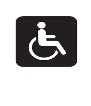 B/SAddress: Wildboar InnWincleSK11 0QWWildboar InnWincleSK11 0QWNotes:Bookings by phone2 night stay only at weekends £5.50 per student, £7.00 per adult (2016)Notes:Bookings by phone2 night stay only at weekends £5.50 per student, £7.00 per adult (2016)Notes:Bookings by phone2 night stay only at weekends £5.50 per student, £7.00 per adult (2016)Notes:Bookings by phone2 night stay only at weekends £5.50 per student, £7.00 per adult (2016)Notes:Bookings by phone2 night stay only at weekends £5.50 per student, £7.00 per adult (2016)Notes:Bookings by phone2 night stay only at weekends £5.50 per student, £7.00 per adult (2016)Notes:Bookings by phone2 night stay only at weekends £5.50 per student, £7.00 per adult (2016)Notes:Bookings by phone2 night stay only at weekends £5.50 per student, £7.00 per adult (2016)Contact:Val BaileyVal BaileyEmail:Email:thewildboarinn@hotmail.co.ukthewildboarinn@hotmail.co.ukthewildboarinn@hotmail.co.ukthewildboarinn@hotmail.co.ukthewildboarinn@hotmail.co.ukthewildboarinn@hotmail.co.ukTelephone:01260 22721901260 227219Website:Website: